Verejný obstarávateľ: Národná banka Slovenska, Imricha Karvaša 1, 813 25 BratislavaNadlimitná zákazkaverejná súťažna dodanie tovarupodľa § 66 zákona č. 343/2015 Z. z. o verejnom obstarávaní a o zmene a doplnení niektorých zákonov v znení neskorších predpisov SÚŤAŽNÉ PODKLADYPredmet zákazky:Kancelárske stoličky a kresláSúlad súťažných podkladov so zámerom odborného gestora potvrdzujeIng. Albín Kotianvýkonný riaditeľ, úsek finančného riadenia a prevádzkových činnostíMgr. Tomáš Lepiešriaditeľ, odbor hospodárskych služiebIng. Silvia Rajčányovávedúca, oddelenie interných služieb a majetku, odbor hospodárskych služiebSúlad súťažných podkladov so zákonom č. 343/2015 Z. z. o verejnom obstarávaní a o zmene a doplnení niektorých zákonov v znení neskorších predpisov (ďalej len „zákon o verejnom obstarávaní“) potvrdzujeMgr. Tomáš Lepiešriaditeľ odboru hospodárskych služiebJUDr. Zuzana Jánošovávedúca, oddelenie centrálneho obstarávaniaIng. Katarína Ftáčnikováhlavný metodik, oddelenie centrálneho obstarávaniaV Bratislave, dňa XX.05.2024ETICKÝ KÓDEX UCHÁDZAČA VO VEREJNOM OBSTARÁVANÍVerejný obstarávateľ upozorňuje záujemcov na Etický kódex záujemcu/uchádzača vo verejnom obstarávaní, ktorého obsahom sú základné pravidlá správania sa uchádzača, záujemcu, člena skupiny dodávateľov v procesoch verejného obstarávania. Uvedené subjekty sú, so zreteľom na povinnosť uplatňovania princípov rovnakého zaobchádzania, nediskriminácie, transparentnosti, hospodárnosti a efektívnosti, zabezpečovania čestnej hospodárskej súťaže, vykonávania práv a povinností v súlade s dobrými mravmi a so zásadami poctivého obchodného styku, viazané tieto pravidlá aplikovať a na aplikovanie týchto pravidiel dohliadať. Etický kódex záujemcu/uchádzača vo verejnom obstarávaní je zverejnený na adrese  https://www.uvo.gov.sk/zaujemca-uchadzac/eticky-kodex-zaujemcu-uchadzaca.OBSAH SÚŤAŽNÝCH PODKLADOVA.1	Pokyny na vypracovanie ponukyČasť I.	Všeobecné informácieIdentifikácia verejného obstarávateľaPredmet zákazkyRozdelenie predmetu zákazkyVariantné riešenieMiesto a termín dodania a spôsob plnenia predmetu zákazkyZdroj finančných prostriedkovZákazkaLehota viazanosti ponukySpracúvanie osobných údajovČasť II.	Komunikácia a vysvetľovanieKomunikácia medzi verejným obstarávateľom a záujemcami alebo uchádzačmiVysvetľovanie a zmeny súťažných podkladovObhliadka miesta dodania predmetu zákazkyČasť III.	Príprava ponukyVyhotovenie ponukyJazyk ponukyMena a ceny uvádzané v ponukeZábezpeka Obsah ponukyNáklady na ponukuČasť IV.	Predkladanie ponukyUchádzač oprávnený predložiť ponukuPredloženie ponuky - RegistráciaOznačenie ponukyLehota na predkladanie ponukyDoplnenie, zmena a odvolanie ponukyČasť V.	Otváranie a vyhodnocovanie ponúkOtváranie ponúk Vyhodnotenie ponúkOprava chýbVyhodnotenie splnenia podmienok účasti uchádzačovČasť VI.	Elektronická aukciaElektronická aukciaČasť VII.	Dôvernosť a revízne postupyDôvernosť procesu verejného obstarávaniaRevízne postupyČasť VIII.	Prijatie ponukyInformácia o výsledku vyhodnotenia ponúkUzavretie zmluvyČasť IX.	Súhrn vybratých charakteristík verejného obstarávania Všeobecné ustanoveniaPrílohy k časti A.1 POKYNY NA VYPRACOVANIE PONUKYPríloha č. 1 – Vyhlásenie uchádzačaPríloha č. 2 – Čestné vyhlásenie o vytvorení skupiny dodávateľov - vzorPríloha č. 3 – Plnomocenstvo pre člena skupiny dodávateľov – vzorPríloha č. 4 – Čestné vyhlásenie k obmedzeniam vo verejnom obstarávaní v súvislosti s vojnovým konfliktom na Ukrajine – Sankcie voči RuskuA.2	PODMIENKY ÚČASTI UCHÁDZAČOVPodmienky účasti vo verejnom obstarávaní, týkajúce sa osobného postavenia Podmienky účasti vo verejnom obstarávaní týkajúce sa finančného a ekonomického postaveniaPodmienky účasti vo verejnom obstarávaní týkajúce sa technickej alebo odbornej spôsobilosti Doplňujúce informácie k podmienkam účastiPrílohy k časti A.2 PODMIENKY ÚČASTI UCHÁDZAČOVPríloha č. 1 –	Doplňujúce údaje k zoznamu dodávok tovaru - vzorA.3	KRITÉRIÁ NA VYHODNOTENIE PONÚK A PRAVIDLÁ ICH UPLATNENIAKritériá na vyhodnotenie ponúkPrílohy k časti A.3 KRITÉRIUM NA VYHODNOTENIE PONÚK A PRAVIDLO JEHO UPLATNENIAPríloha č. 1 – Návrh na plnenie kritéria na vyhodnotenie ponúkB.	OPIS PREDMETU ZÁKAZKYVymedzenie predmetu zákazkyTechnická špecifikácia predmetu plneniaC.	OBCHODNÉ PODMIENKY USKUTOČNENIA/DODANIA PREDMETU ZÁKAZKYPokyny pre vypracovanie záväzných zmluvných podmienokNávrh zmluvyD.	SAMOSTATNÉ PRÍLOHYPrílohy k časti D. SAMOSTATNÉ PRÍLOHYPríloha č. 1 – Kúpna zmluva č. C-NBS1-000-097-318A.1 POKYNY NA VYPRACOVANIE PONUKYČasť I.Všeobecné informácieIdentifikácia verejného obstarávateľaNázov:			Národná banka SlovenskaSídlo:			I. Karvaša 1, 813 25 Bratislava, Slovenská republikaIČO:			30844789Internetová adresa (URL):			www.nbs.skKontaktná osoba: 			Ing. Katarína Ftáčniková	Kontaktná adresa:			I. Karvaša 1, 813 25 Bratislava, Slovenská republika	Telefón:			+421 2 5787 1226, +421 945 720 204	E-mail:			katarina.ftacnikova@nbs.sk 	Profil verejného obstarávateľa:			https://www.uvo.gov.sk/profily/-/profil/pdetail/8643Predmet zákazkyNázov predmetu zákazky: Kancelárske stoličky a kreslá. Stručný opis predmetu zákazky:Predmetom zákazky je dodanie nových a nepoužitých kancelárskych stoličiek a kresiel (ďalej len „predmet plnenia“) na miesto dodania, a to v kvalite a v rozsahu podľa technickej špecifikácie predmetu zákazky, ktorá je uvedená v bode 40. Technická špecifikácia predmetu plnenia týchto súťažných podkladov a v prílohe č. 1 ku Kúpnej zmluve č. C-NBS1-000-097-318 (ďalej len „zmluva“) a podľa ostatných podmienok uvedených v zmluve. Súčasťou dodania predmetu plnenia je aj doprava na miesto dodania predmetu plnenia,  rozbalenie, montáž, odstránenie a likvidácia všetkých odpadových materiálov a záručný servis. Podrobné vymedzenie predmetu zákazky vrátane požiadaviek na predmet zákazky, rozsahu, množstva a špecifikácií, je uvedené v časti B. OPIS PREDMETU ZÁKAZKY týchto súťažných podkladov.Predpokladaná hodnota zákazky: 107 100,00 eur bez DPH Spoločný slovník obstarávania (CPV):Hlavný predmet:39112000-0 Stoličky Doplňujúci predmet: 39113000-7 Rôzne sedadlá a stoličkyPonuka predložená uchádzačom musí byť vypracovaná v súlade s podmienkami uvedenými v oznámení o vyhlásení verejného obstarávania a v týchto súťažných podkladoch a nesmie obsahovať žiadne výhrady týkajúce sa podmienok verejného obstarávania.Rozdelenie predmetu zákazky Predmet zákazky nie je rozdelený na časti. Uchádzači sú povinní predložiť ponuku na celý predmet zákazky.Variantné riešenieUchádzačom sa nepovoľuje predložiť variantné riešenie vo vzťahu k požadovanému predmetu zákazky. Ak uchádzač v rámci ponuky predloží aj variantné riešenie, na takéto variantné riešenie sa neprihliada. Miesto a termín dodania a spôsob plnenia predmetu zákazkyMiestom dodania predmetu plnenia sú nasledujúce pracoviská verejného obstarávateľa:Národná banka Slovenska, ústredie, Imricha Karvaša 1, 813 25 Bratislava, Národná banka Slovenska, Expozitúra Košice, Slovenskej jednoty 14, 041 41 Košice, Národná banka Slovenska, Expozitúra Banská Bystrica, Národná 10, 975 77 Banská Bystrica, Národná banka Slovenska, Expozitúra Žilina, Antona Bernoláka 74, 010 01  ŽilinaMúzeum mincí a medailí v Kremnici, Štefánikovo námestie č.11/21, 967 01 Kremnica, Národná banka Slovenska, Expozitúra Poprad, Dostojevského 4444/26 058 02 Poprad. Predmet zákazky bude poskytovaný v termínoch a spôsobom podľa obchodných podmienok uvedených v bode 41. Návrh kúpnej zmluvy časti C. OBCHODNÉ PODMIENKY POSKYTNUTIA PREDMETU ZÁKAZKY týchto súťažných podkladov.Zdroj finančných prostriedkovFinancovanie predmetu zákazky sa zabezpečí z rozpočtových prostriedkov verejného obstarávateľa.Zákazka Nadlimitná zákazka na dodanie tovaru.Druh zákazky: Zákazka sa považuje za zákazku na dodanie tovaru podľa § 3 ods. 2 zákona o verejnom obstarávaní.Vzhľadom na to, že verejný obstarávateľ nepoužije elektronickú aukciu, pri vyhodnocovaní ponúk bude postupovať podľa § 66 ods. 7 písm. b) zákona o verejnom obstarávaní, t. j. verejný obstarávateľ uskutoční vyhodnotenie ponúk z hľadiska splnenia požiadaviek na predmet zákazky a vyhodnotenie splnenia podmienok účasti po vyhodnotení ponúk na základe kritérií na vyhodnotenie ponúk (tzv. super reverzný postup).Výsledkom verejného obstarávania bude uzavretie Kúpnej zmluve č. C-NBS1-000-097-318 (ďalej aj ako „zmluva“) Podrobné vymedzenie záväzných zmluvných podmienok a povinných obchodných podmienok tvorí časť C. OBCHODNÉ PODMIENKY POSKYTNUTIA PREDMETU ZÁKAZKY vrátane časti B. OPIS PREDMETU ZÁKAZKY týchto súťažných podkladov.Lehota viazanosti ponuky8.1	Uchádzač je svojou ponukou viazaný počas lehoty viazanosti ponúk. Lehota viazanosti ponúk plynie od uplynutia lehoty na predkladanie ponúk do uplynutia lehoty viazanosti ponúk stanovenej verejným obstarávateľom.8.2	Lehota viazanosti ponúk je stanovená do 31.08.2024 a je uvedená v oznámení o vyhlásení verejného obstarávania.8.3	V prípade potreby, vyplývajúcej najmä z aplikácie revíznych postupov, si verejný obstarávateľ vyhradzuje právo primerane predĺžiť lehotu viazanosti ponúk, maximálne na 12 mesiacov od uplynutia lehoty na predkladanie ponúk. Verejný obstarávateľ v takomto prípade upovedomí uchádzačov o predĺžení lehoty viazanosti ponúk.8.4	Uchádzači sú svojou ponukou viazaní do uplynutia verejným obstarávateľom oznámenej, primerane predĺženej lehoty viazanosti ponúk podľa bodu 8.3 týchto súťažných podkladov.Spracúvanie osobných údajov Verejný obstarávateľ pri spracúvaní osobných údajov poskytnutých uchádzačom v procese verejného obstarávania postupuje v súlade so zákonom č. 18/2018 Z. z. o ochrane osobných údajov a o zmene a doplnení niektorých zákonov v znení neskorších predpisov a nariadenia Európskeho parlamentu a Rady (EÚ) č. 2016/679 z 27. apríla 2016 o ochrane fyzických osôb pri spracúvaní osobných údajov a o voľnom pohybe takýchto údajov, ktorým sa zrušuje smernica 95/46/ES. Informácia o podmienkach spracúvania osobných údajov dotknutých osôb je zverejnená na webovom sídle verejného obstarávateľa: https://nbs.sk/o-narodnej-banke/verejne-obstaravanie/profil-verejneho-obstaravatela/info-osobne-udaje-2/  Časť II. Komunikácia a vysvetľovanieKomunikácia medzi verejným obstarávateľom a záujemcami alebo uchádzačmiPoskytovanie vysvetlení, odovzdávanie podkladov a komunikácia (ďalej len „komunikácia“) medzi verejným obstarávateľom a záujemcami resp. uchádzačmi sa bude uskutočňovať v štátnom (slovenskom) jazyku a spôsobom, ktorý zabezpečí úplnosť a obsah týchto údajov uvedených v ponuke, podmienkach účasti a zaručí ochranu dôverných a osobných údajov uvedených v týchto dokumentoch.Verejný obstarávateľ bude pri komunikácii so záujemcami alebo uchádzačmi postupovať v súlade s § 20 zákona o verejnom obstarávaní prostredníctvom komunikačného rozhrania systému JOSEPHINE. Tento spôsob komunikácie sa týka akejkoľvek komunikácie a podaní medzi verejným obstarávateľom a záujemcami alebo uchádzačmi.JOSEPHINE je na účely tohto verejného obstarávania softvér na elektronizáciu zadávania verejných zákaziek. JOSEPHINE je webová aplikácia na doméne https://josephine.proebiz.com.Na bezproblémové používanie systému JOSEPHINE je potrebné používať jeden z podporovaných internetových prehliadačov:Mozilla Firefox verzia 13.0 a vyššia verzia,Google Chrome v aktuálnej verzii aleboMicrosoft Edge v aktuálnej verzii.Pravidlá pre doručovanie: zásielka sa považuje za doručenú záujemcovi resp. uchádzačovi ak jej adresát bude mať objektívnu možnosť oboznámiť sa s jej obsahom, to znamená ihneď ako sa dostane zásielka do sféry jeho dispozície. Za okamih doručenia sa v systéme JOSEPHINE považuje okamih jej odoslania v systéme JOSEPHINE a to v súlade s funkcionalitou systému.Ak je odosielateľom zásielky verejný obstarávateľ, tak záujemcovi alebo uchádzačovi bude na nim určený kontaktný e-mail/e-maily bezodkladne odoslaná informácia o tom, že k predmetnej zákazke existuje nová zásielka/správa. Záujemca alebo uchádzač sa prihlási do systému a v komunikačnom rozhraní zákazky bude mať zobrazený obsah komunikácie – zásielky, správy. Záujemca alebo uchádzač si môže v komunikačnom rozhraní zobraziť celú históriu o svojej komunikácií s verejným obstarávateľom.Ak je odosielateľom zásielky záujemca alebo uchádzač, tak po prihlásení do systému a k predmetnému obstarávaniu môže prostredníctvom komunikačného rozhrania odosielať správy a potrebné prílohy verejnému obstarávateľovi. Takáto zásielka sa považuje za doručenú verejnému obstarávateľovi okamihom jej odoslania v systéme JOSEPHINE v súlade s funkcionalitou systému.Verejný obstarávateľ odporúča záujemcom, ktorí chcú byť informovaní o prípadných aktualizáciách týkajúcich sa konkrétneho obstarávania prostredníctvom notifikačných e-mailov, aby v danom obstarávaní zaklikli tlačidlo „ZAUJÍMA MA TO“ (v pravej hornej časti obrazovky). Notifikačné e-maily sú taktiež doručované záujemcom, ktorí sú evidovaní na elektronickom liste záujemcov pri danej zákazke.Verejný obstarávateľ umožňuje neobmedzený a priamy prístup elektronickými prostriedkami k súťažným podkladom a k prípadným všetkým doplňujúcim podkladom. Súťažné podklady a prípadné vysvetlenie alebo doplnenie súťažných podkladov alebo vysvetlenie požiadaviek uvedených v oznámení o vyhlásení verejného obstarávania, podmienok účasti vo verejnom obstarávaní, informatívneho dokumentu alebo inej sprievodnej dokumentácie budú verejným obstarávateľom zverejnené ako elektronické dokumenty v profile verejného obstarávateľa zriadenom na webovej stránke úradu pre verejné obstarávanie v záložkách „Verejný obstarávateľ/Obstarávateľ - Vestník verejného obstarávania – Profily VO/O – Vyhľadávanie v profiloch VO/O – Vyhľadávanie profilov“ na webovej adrese: v profile verejného obstarávateľa https://www.uvo.gov.sk/profily/-/profil/pdetail/8643 formou odkazu na systém JOSEPHINE.Podania a dokumenty súvisiace s uplatnením revíznych postupov sú medzi verejným obstarávateľom a záujemcami resp. uchádzačmi doručené elektronicky prostredníctvom komunikačného rozhrania systému JOSEPHINE a v súlade so zákonom o verejnom obstarávaní.Vysvetľovanie a zmeny súťažných podkladovZáujemca alebo uchádzač môže požiadať verejného obstarávateľa o vysvetlenie informácií potrebných na vypracovanie ponuky uvedených v oznámení o vyhlásení verejného obstarávania, v súťažných podkladoch alebo v inej sprievodnej dokumentácii spôsobom uvedeným v bode 10. týchto súťažných podkladoch.Verejný obstarávateľ bezodkladne poskytne vysvetlenie informácií potrebných na vypracovanie ponuky, návrhu a na preukázanie splnenia podmienok účasti všetkým záujemcom, ktorí sú mu známi, najneskôr však šesť dní pred uplynutím lehoty na predkladanie ponúk za predpokladu, že o vysvetlenie záujemca požiada dostatočne vopred v súlade s § 48 zákona o verejnom obstarávaní prostredníctvom komunikačného rozhrania systému JOSEPHINE.Verejný obstarávateľ primerane predĺži lehotu na predkladanie ponúk, ak -	vysvetlenie informácií potrebných na vypracovanie ponuky alebo na preukázanie splnenia podmienok účasti nie je poskytnuté v lehote podľa bodu 11.2 aj napriek tomu, že bolo vyžiadané dostatočne vopred alebo-	v dokumentoch potrebných na vypracovanie ponuky alebo na preukázanie splnenia podmienok účasti vykoná podstatnú zmenu. Ak si vysvetlenie informácií potrebných na vypracovanie ponuky, alebo na preukázanie splnenia podmienok účasti uchádzač nevyžiadal dostatočne vopred alebo jeho význam je z hľadiska prípravy ponuky nepodstatný, verejný obstarávateľ nie je povinný predĺžiť lehotu na predkladanie ponúk.Verejný obstarávateľ súčasne zverejní vysvetlenie informácií potrebných na vypracovanie ponuky alebo na preukázanie splnenia podmienok účasti v profile verejného obstarávateľa https://www.uvo.gov.sk/profily/-/profil/pdetail/8643 formou odkazu na systém JOSEPHINE. Obhliadka miesta plnenia predmetu zákazky Obhliadka miesta poskytnutia predmetu zákazky nie je potrebná.Časť III. Príprava ponukyVyhotovenie ponukyPonuka musí byť predložená elektronicky v zmysle § 49 ods. 1 písm. a) zákona o verejnom obstarávaní a vložená do systému JOSEPHINE umiestnenom na webovej adrese https://josephine.proebiz.com.Pokiaľ v týchto súťažných podkladoch nie je určené inak, potvrdenia, doklady a iné dokumenty tvoriace ponuku musia byť v ponuke predložené ako zoskenované prvopisy/originály a musia byť k termínu predloženia ponuky platné. Odporúčaný formát PDF s možnosťou vyhľadávania („Document to Searchable PDF File“).Verejný obstarávateľ alebo obstarávateľ môže kedykoľvek počas priebehu verejného obstarávania požiadať uchádzača o predloženie originálu príslušného dokumentu, úradne, notársky osvedčenej kópie originálu príslušného dokumentu alebo zaručenej konverzie, ak má pochybnosti o pravosti predloženého dokumentu alebo ak je to potrebné na zabezpečenie riadneho priebehu verejného obstarávania.Jazyk ponukyPonuka a ďalšie doklady a dokumenty v nej predložené musia byť uchádzačom vyhotovené v štátnom (slovenskom) jazyku, pokiaľ v týchto súťažných podkladoch nie je stanovené inak. Ak je doklad alebo dokument vyhotovený v cudzom jazyku, predkladá sa spolu s jeho úradným prekladom do štátneho (slovenského) jazyka; to neplatí pre doklady predložené v českom jazyku. V prípade zistenia rozdielov v obsahu predložených dokladov je rozhodujúci úradný preklad v štátnom (slovenskom) jazyku.Mena a ceny uvádzané v ponukeUchádzačom navrhované ceny za požadovaný predmet zákazky musia byť vyjadrené v eurách zaokrúhlené podľa matematických pravidiel maximálne na dve desatinné miesta a stanovené podľa § 3 zákona NR SR č. 18/1996 Z. z. o cenách v znení neskorších predpisov a vyhlášky MF SR č. 87/1996 Z. z., ktorou sa vykonáva zákon NR SR 18/1996 Z. z. o cenách. Ceny uvádzané v ponuke nesmú byť viazané na inú menu alebo iný parameter.Všetky ceny uvádzané v ponuke uchádzača musia byť vypracované presne podľa časti A.3 KRITÉRIÁ NA VYHODNOTENIE PONÚK A PRAVIDLÁ ICH UPLATNENIA týchto súťažných podkladov. Uchádzač musí vyplniť príslušné tabuľky v časti A.3 KRITÉRIÁ NA VYHODNOTENIE PONÚK A PRAVIDLÁ ICH UPLATNENIA týchto súťažných podkladov tak, aby každá požadovaná cenová položka mala uvedenú kladnú číselnú hodnotu, ktorá nesmie byť vyjadrená číslom „0“.Ak je uchádzač platiteľom dane z pridanej hodnoty (ďalej len „DPH“), v ponuke uvedie navrhované ceny bez DPH.Ak uchádzač nie je platiteľom DPH, uvedie navrhované ceny celkom. Na skutočnosť, že nie je platiteľom DPH upozorní v ponuke a v návrhu na plnenie kritérií na hodnotenie ponúk (príloha č. 1 k časti A.3 KRITÉRIA NA VYHODNOTENIE PONÚK A PRAVIDLÁ ICH UPLATNENIA týchto súťažných podkladov).Uchádzačom navrhované ceny za požadovaný predmet zákazky sú ceny pevne stanovené a musia zahŕňať všetky náklady spojené s realizáciou predmetu zákazky, t. j. uchádzač stanoví ceny za obstarávaný predmet zákazky na základe vlastných výpočtov, činností, výdavkov a príjmov podľa platných právnych predpisov. Uchádzač je pred predložením svojej ponuky povinný vziať do úvahy všetko, čo je nevyhnutné na úplné a riadne plnenie zmluvy a do cien zahrnie všetky náklady spojené s plnením tohto predmetu zákazky.Všetky ceny uvádzané v ponuke sú navrhovanými zmluvnými cenami.ZábezpekaVerejný obstarávateľ v zmysle § 46 zákona o verejnom obstarávaní požaduje od uchádzačov zabezpečenie viazanosti ich ponuky zábezpekou.Verejný obstarávateľ vyžaduje zloženie zábezpeky vo výške 5 000,00 eur (slovom: päťtisíc eur).Všetky náklady súvisiace so spôsobom zloženia a vrátenia zábezpeky znáša uchádzač.Spôsob zloženia zábezpekyposkytnutím bankovej záruky,poistením záruky,zložením finančných prostriedkov na účet verejného obstarávateľa v banke alebo v pobočke zahraničnej banky.Spôsob zloženia zábezpeky si vyberie uchádzač.Podmienky zloženia zábezpekyBanková záruka.Záručná listina môže byť vystavená bankou so sídlom v Slovenskej republike, pobočkou zahraničnej banky v Slovenskej republike alebo zahraničnou bankou (ďalej len „banka“). Záručná listina vyhotovená v cudzom jazyku musí byť predložená v pôvodnom jazyku a súčasne úradne preložená do slovenského jazyka. Zo záručnej listiny vystavenej bankou musí vyplývať, že je nepodmienená a že banka na prvé písomné požiadanie verejného obstarávateľa uspokojí verejného obstarávateľa za uchádzača v prípade prepadnutia zábezpeky ponuky uchádzača v prospech verejného obstarávateľa. Banková záruka sa použije na úhradu zábezpeky ponuky vo výške podľa bodu 16.1 týchto súťažných podkladov. Banka sa zaväzuje zaplatiť vzniknutú pohľadávku do 3 pracovných dní po doručení výzvy verejného obstarávateľa na zaplatenie, na účet verejného obstarávateľa. Banková záruka vzniká písomným vyhlásením banky v záručnej listine. Platnosť bankovej záruky končí uplynutím lehoty viazanosti ponúk, resp. predĺženej lehoty viazanosti ponúk, pokiaľ verejný obstarávateľ do uplynutia doby platnosti bankovej záruky uchádzačovi písomne oznámi takéto predĺženie lehoty viazanosti ponúk. V prípade predĺženia lehoty viazanosti ponúk doručí uchádzač predĺženú bankovú záruku verejnému obstarávateľovi do piatich dní od prijatia písomného oznámenia verejného obstarávateľa o predĺžení lehoty viazanosti ponúk.Banková záruka zanikneplnením banky v rozsahu, v akom banka za uchádzača poskytla plnenie v prospech verejného obstarávateľa, odvolaním bankovej záruky na základe písomnej žiadosti verejného obstarávateľa,uplynutím doby platnosti, ak si verejný obstarávateľ do uplynutia doby platnosti neuplatnil svoje nároky voči banke vyplývajúce z vystavenej záručnej listiny, alebo v dobe platnosti bankovej záruky nepožiadal o predĺženie doby platnosti bankovej záruky.Poistenie zárukyUchádzač predloží verejnému obstarávateľovi poistný certifikát vystavený poisťovňou, ktorý predstavuje doklad o poistení záruky, t. j. poistnú zmluvu (ďalej iba „poistná zmluva“) uzavretú medzi poistníkom (uchádzačom) a poisťovateľom (poisťovňou), z ktorého vyplýva, že uchádzač je poistník, verejný obstarávateľ je oprávnenou osobou, ktorá má právo na poistné plnenie. Poistná zmluva vyhotovená v cudzom jazyku musí byť predložená v pôvodnom jazyku a súčasne úradne preložená do slovenského jazyka. Predmetom poistného plnenia je záruka ponuky na predmet zákazky s názvom „Kancelárske stoličky a kreslá“ s minimálnou výškou poistného plnenia podľa bodu 16.1 týchto súťažných podkladov.Z poistného certifikátu musí vyplývať, žepoistné plnenie v dôsledku poistnej udalosti bude minimálne vo výške zábezpeky určenej v bode 16.1 týchto súťažných podkladov,poistenie vznikne najneskôr posledným dňom lehoty na predkladanie ponúk,nárok na poistné plnenie vznikne verejnému obstarávateľovi, ak nastane jedna zo skutočností podľa bodu 16.6 týchto súťažných podkladov,poisťovňa sa zaväzuje zaplatiť vzniknutú pohľadávku do 3 dní po doručení výzvy verejného obstarávateľa na zaplatenie, na účet verejného obstarávateľa,platnosť poistenia záruky, t. j. poistná doba končí uplynutím lehoty viazanosti ponúk, resp. predĺženej lehoty viazanosti ponúk, pokiaľ verejný obstarávateľ do uplynutia doby platnosti poistenia záruky uchádzačovi písomne oznámi takéto predĺženie lehoty viazanosti ponúk.V prípade predĺženia lehoty viazanosti ponúk doručí uchádzač predĺženú poistnú záruku verejnému obstarávateľovi do piatich dní od prijatia písomného oznámenia verejného obstarávateľa o predĺžení lehoty viazanosti ponúk.Doklad o bankovej záruke alebo o poistení záruky musí byť predložený v ponuke uchádzača.V prípade, ak uchádzač predkladá originál dokladu o bankovej záruke alebo o poistení záruky v listinnej podobe prostredníctvom pošty alebo iného doručovateľa na adresu verejného obstarávateľa, musí tak urobiť v lehote na predkladanie ponúk, pričom doklad vloží do samostatnej nepriehľadnej obálky, ktorá musí byť uzatvorená a označená heslom súťaže „Kancelárske stoličky a kreslá“ a s poznámkou „NEOTVÁRAŤ“, zároveň sken dokladu v odporúčanom formáte „.pdf“ musí byť súčasťou elektronickej verzie ponuky. V prípade, ak je doklad o bankovej záruke alebo o poistení záruky vyhotovený v elektronickej podobe, podpísaný kvalifikovaným elektronickým podpisom osobou/osobami oprávnenými takýto dokument podpisovať, musí byť súčasťou elektronickej verzie ponuky uchádzača.Zloženie finančných prostriedkov na bezúročný bankový účet verejného obstarávateľafinančné prostriedky v eurách zo Slovenskej republiky musia byť zložené na bezúročný účet verejného obstarávateľa vedený v Národnej banke Slovenska (účet nie je úročený):IBAN:			SK07 0720 0000 0000 0000 1919BIC:			NBSBSKBXVariabilný symbol:	IČO uchádzačaÚčel platby:		NBS1-000-097-318	finančné prostriedky v eurách zo zahraničia musia byť zložené na bezúročný účet verejného obstarávateľa vedený v Národnej banke Slovenska (účet nie je úročený):IBAN:			SK60 0720 0000 0000 0000 2129BIC:			NBSBSKBXVariabilný symbol:	IČO uchádzačaÚčel platby:		NBS1-000-097-318	V prípade využitia tohto inštitútu zábezpeky, finančné prostriedky musia byť pripísané na účet verejného obstarávateľa najneskôr v deň uplynutia lehoty na predkladanie ponúk.V prípade nezloženia zábezpeky podľa určených podmienok verejného obstarávateľa bude uchádzač z procesu tohto verejného obstarávania v zmysle § 53 ods. 5 písm. a) zákona o verejnom obstarávaní vylúčený.Zábezpeka prepadne v prospech verejného obstarávateľa, ak uchádzač v lehote viazanosti ponúkodstúpi od svojej ponuky v lehote viazanosti ponúk alebo neposkytne súčinnosť alebo odmietne uzavrieť zmluvu podľa § 56 ods. 8 až 12 zákona o verejnom obstarávaní. Verejný obstarávateľ uvoľní alebo vráti uchádzačovi zábezpeku do siedmich dní odo dňa uplynutia lehoty viazanosti ponúk,márneho uplynutia lehoty na doručenie námietky, ak ho verejný obstarávateľ vylúčil z verejného obstarávania alebo ak verejný obstarávateľ zruší použitý postup zadávania zákazky, alebouzavretia zmluvy.Obsah ponukyUchádzač môže predložiť len jednu ponuku vyhotovenú podľa týchto súťažných podkladov.Ponuka musí obsahovať tieto doklady a dokumenty: Úvodná strana ponuky musí obsahovať minimálne: obchodné meno/názov uchádzača a adresu sídla/ miesta podnikania uchádzača (v prípade skupiny dodávateľov za každého člena skupiny dodávateľov zvlášť), názov predmetu zákazky, dátum vyhotovenia ponuky, stanovenie či ponuka obsahuje dôverné informácie v zmysle § 22 zákona o verejnom obstarávaní, podpis uchádzača, t. j. jeho štatutárneho orgánu resp. ním poverenej/splnomocnenej osoby. Ak ponuka obsahuje dôverné informácie, uchádzač ich v ponuke viditeľne označí.Obsah ponuky (index – položkový zoznam).Identifikačné údaje o uchádzačovi (v prípade skupiny dodávateľov za každého člena skupiny dodávateľov) – obchodné meno/názov, sídlo/miesto podnikania, IČO, DIČ, IČ DPH, meno a funkcia štatutárneho zástupcu (zástupcov) uchádzača, kontaktnú osobu na doručovanie (meno a priezvisko, telefónne číslo, e-mail), bankové spojenie, číslo bankového účtu v tvare IBAN, SWIFT, adresa hlavnej internetovej stránky (URL), informáciu o tom, či je uchádzač platiteľom DPH a uvedie či uchádzač je mikropodnik, malý alebo stredný podnik (táto informácia sa vyžaduje len na štatistické účely; mikropodniky: podniky, ktoré zamestnávajú menej než 10 osôb a ktorých ročný obrat a/alebo celková ročná súvaha neprekračuje 2 milióny eur; malé podniky: podniky, ktoré zamestnávajú menej ako 50 osôb a ktorých ročný obrat a/alebo celková ročná súvaha neprekračuje 10 miliónov eur; stredné podniky: podniky, ktoré nie sú mikropodnikmi ani malými podnikmi a ktoré zamestnávajú menej ako 250 osôb a ktorých ročný obrat nepresahuje 50 miliónov eur a/alebo celková ročná súvaha nepresahuje 43 miliónov eur).Ak uchádzač nevypracoval ponuku sám, uvedie v ponuke osobu, ktorej služby alebo podklady pri jej vypracovaní využil, a to v rozsahu meno a priezvisko, obchodné meno alebo názov, adresa pobytu, sídlo alebo miesto podnikania a identifikačné číslo, ak bolo pridelené.Vyplnené a podpísané vyhlásenie uchádzača o tom, že súhlasí s podmienkami nadlimitnej zákazky určenými verejným obstarávateľom v oznámení o vyhlásení verejného obstarávania, v súťažných podkladoch a v iných dokumentoch poskytnutých verejným obstarávateľom v lehote na predkladanie ponúk, že všetky predložené doklady a údaje uvedené v ponuke sú pravdivé a úplné, že predkladá len jednu ponuku. Vyhlásenie tvorí prílohu č. 1 k časti A.1 POKYNY NA VYPRACOVANIE PONUKY týchto súťažných podkladov.V prípade skupiny dodávateľov čestné vyhlásenie skupiny dodávateľov, podpísané všetkými členmi skupiny alebo osobou/osobami oprávnenými konať v danej veci za každého člena skupiny, v ktorom vyhlásia, že v prípade prijatia ich ponuky vytvoria všetci členovia skupiny dodávateľov požadované právne vzťahy. Vzor vyhlásenia tvorí prílohu č. 2 k časti A.1 POKYNY NA VYPRACOVANIE PONUKY týchto súťažných podkladovV prípade skupiny dodávateľov vystavenú plnú moc pre jedného z členov skupiny, ktorý bude oprávnený prijímať pokyny za všetkých a konať v mene všetkých členov skupiny, podpísanú oprávnenými osobami všetkých členov skupiny alebo osobou/osobami oprávnenými konať v danej veci za každého člena skupiny. Vzor vyhlásenia tvorí prílohu č. 3 k časti A.1 POKYNY NA VYPRACOVANIE PONUKY týchto súťažných podkladov.Doklad o zložení zábezpeky v súlade s bodom 16.5.4 týchto súťažných podkladov.Doklady a dokumenty, prostredníctvom ktorých uchádzač preukazuje splnenie podmienok účasti vo verejnej súťaži požadované v oznámení o vyhlásení verejného obstarávania a v bode 34. a 35. časti A.2 PODMIENKY ÚČASTI UCHÁDZAČOV  týchto súťažných podkladov.Prípadné doklady, dokumenty a iné písomnosti prostredníctvom ktorých uchádzač preukazuje splnenie požiadaviek verejného obstarávateľa na predmet zákazky uvedených v časti B. OPIS PREDMETU ZÁKAZKY týchto súťažných podkladov alebo iné doklady, dokumenty, iné písomnosti alebo iné informácie, ktoré uchádzač považuje za účelné priložiť k ponuke a nemajú vplyv na vyhodnotenie ponúk.Vyplnený a podpísaný návrh na plnenie kritérií na vyhodnotenie ponúk v prílohe č. 1 k časti A.3 KRITÉRIÁ NA VYHODNOTENIE PONÚK A PRAVIDLÁ ICH UPLATNENIA týchto súťažných podkladov.Doplnené a podpísané obchodné podmienky s prílohami – návrh zmluvy podľa časti C. OBCHODNÉ PODMIENKY POSKYTNUTIA PREDMETU ZÁKAZKY týchto súťažných podkladov.Doplnené obchodné podmienky s prílohami – návrh zmluvy podľa časti C. OBCHODNÉ PODMIENKY POSKYTNUTIA PREDMETU ZÁKAZKY týchto súťažných podkladov v editovateľnej podobe doc., docx.Ak štatutárny orgán poverí svojho zamestnanca konať navonok v jeho mene pri podpise ponuky alebo zmluvy, musí byť súčasťou ponuky aj plná moc (poverenie), jednoznačne identifikujúci právny úkon v tomto prípade.Vyplnené a podpísané ČESTNÉ VYHLÁSENIE K OBMEDZENIAM VO VEREJNOM OBSTARÁVANÍ V SÚVISLOSTI S VOJNOVÝM KONFLIKTOM NA UKRAJINE – SANKCIE VOČI RUSKU, ktoré tvorí prílohu č. 4 k časti A.1 POKYNY NA VYPRACOVANIE PONUKY týchto súťažných podkladov.Uchádzač nie je oprávnený meniť znenie dokumentov a vyhlásení, ktoré sú súčasťou týchto súťažných podkladov, je však oprávnený a povinný tieto správne a pravdivo vyplniť podľa požiadaviek verejného obstarávateľa uvedených v súťažných podkladoch.V prípade, ak ponuka nebude obsahovať všetky náležitosti podľa tejto časti súťažných podkladov, bude považovaná za nedostatočnú a komisia bude postupovať pri jej posudzovaní v zmysle zákona o verejnom obstarávaní.Verejný obstarávateľ odporúča uchádzačom, aby ponuka obsahovala aj zoznam všetkých predložených dokumentov a dokladov.Ponuky uchádzačov sa po uplynutí lehoty viazanosti ponúk uchádzačom nevracajú a zostávajú ako súčasť dokumentácie o verejnom obstarávaní u verejného obstarávateľa.Dokumenty ponuky, ktorými uchádzač deklaruje splnenie požiadaviek verejného obstarávateľa na predmet zákazky podľa bodu 17.2.10 týchto súťažných podkladov v odporúčanom formáte „PDF“ tak, aby bolo umožnené vyhľadávanie v texte („Document to searchable PDF File“). Náklady na ponukuVšetky náklady a výdavky, ktoré vzniknú uchádzačovi v súvislosti s jeho účasťou v tejto verejnej súťaži znáša uchádzač na vlastnú ťarchu, bez akéhokoľvek finančného nároku voči verejnému obstarávateľovi bez ohľadu na výsledok verejného obstarávania.Časť IV. Predkladanie ponukyUchádzač oprávnený predložiť ponukuUchádzač môže predložiť len jednu ponuku. Ak uchádzač v lehote na predkladanie ponúk predloží viac ponúk, verejný obstarávateľ prihliada len na ponuku, ktorá bola predložená ako posledná a na ostatné ponuky hľadí rovnako ako na ponuky, ktoré boli predložené po lehote na predkladanie ponúk.Uchádzačom môže byť fyzická osoba alebo právnická osoba vystupujúca voči verejnému obstarávateľovi samostatne alebo skupina fyzických osôb/právnických osôb vystupujúcich voči verejnému obstarávateľovi spoločne.Skupina dodávateľov nemusí vytvoriť určitú právnu formu do predloženia ponuky, musí však stanoviť zástupcu skupiny, ktorý bude oprávnený konať v mene všetkých členov skupiny dodávateľov a prijímať pokyny v tomto verejnom obstarávaní. Ponuka predložená skupinou dodávateľov musí byť podpísaná takým spôsobom, ktorý bude právne zaväzovať všetkých členov skupiny. Menovanie vedúceho člena skupiny musí byť uskutočnené formou overeného splnomocnenia/splnomocnení, podpísaného/podpísaných oprávnenými osobami jednotlivých členov.Od skupiny dodávateľov sa v prípade prijatia ich ponuky, podpisu zmluvy a komunikácie, t. j. zodpovednosti v procese plnenia zmluvy vyžaduje vytvorenie určitej právnej formy, t. j., aby skupina dodávateľov z dôvodu riadneho plnenia zmluvy uzatvorila a predložila verejnému obstarávateľovi napr. zmluvu v súlade s platnými predpismi Slovenskej republiky a acquis communautaire (napr. podľa § 829 zák. č. 40/1964 Zb. Občiansky zákonník v znení neskorších predpisov, podľa zákona č. 513/1991 Zb. Obchodný zákonník v znení neskorších predpisov), ktorá bude zaväzovať všetkých členov skupiny dodávateľov, aby zodpovedali spoločne a nerozdielne za záväzky voči verejnému obstarávateľovi vzniknuté pri realizácii predmetu zákazky. Verejný obstarávateľ neuzavrie zmluvu s úspešným uchádzačom, ktorým je skupina dodávateľov, v prípade nesplnenia povinnosti podľa predchádzajúcej vety.Predloženie ponuky - registráciaUchádzač predloží kompletnú ponuku elektronicky prostredníctvom systému JOSEPHINE. Uchádzač má možnosť sa registrovať do systému JOSEPHINE pomocou hesla alebo aj pomocou občianskeho preukazom s elektronickým čipom a bezpečnostným osobným kódom (eID).Predkladanie ponúk je umožnené iba autentifikovaným uchádzačom. Autentifikáciu je možné vykonať nasledujúcimi spôsobmi:V systéme JOSEPHINE registráciou a prihlásením pomocou občianskeho preukazu s elektronickým čipom a bezpečnostným osobným kódom (eID). V systéme je autentifikovaná spoločnosť, ktorú pomocou eID registruje štatutár danej spoločnosti. Autentifikáciu vykonáva poskytovateľ systému JOSEPHINE a to v pracovných dňoch v čase od 8.00 h do 16.00 h. O dokončení autentifikácie je uchádzač informovaný e-mailom alebo nahraním kvalifikovaného elektronického podpisu (napríklad podpisu eID) štatutára danej spoločnosti na kartu užívateľa po registrácii a prihlásení do systému JOSEPHINE. Autentifikáciu vykoná poskytovateľ systému JOSEPHINE a to v pracovných dňoch v čase od 8.00 h do 16.00 h. O dokončení autentifikácie je uchádzač informovaný e-mailom alebovložením dokumentu preukazujúceho osobu štatutára na kartu užívateľa po registrácii, ktorý je podpísaný elektronickým podpisom štatutára, alebo prešiel zaručenou konverziou. Autentifikáciu vykoná poskytovateľ systému JOSEPHINE a to v pracovných dňoch v čase od 8.00 h do 16.00 h, pričom o dokončení autentifikácie je uchádzač informovaný e-mailom alebovložením plnej moci na kartu užívateľa po registrácii, ktorá je podpísaná elektronickým podpisom štatutára aj splnomocnenou osobou, alebo prešla zaručenou konverziou. Autentifikáciu vykoná poskytovateľ systému JOSEPHINE a to v pracovné dni v čase od 8.00 h do 16.00 h. O dokončení autentifikácie je uchádzač informovaný e-mailom.Autentifikovaný uchádzač si po prihlásení do systému JOSEPHINE v prehľade „Zoznam obstarávaní“ vyberie predmetné obstarávanie a vloží svoju ponuku do určeného formulára na príjem ponúk, ktorý nájde v záložke „Ponuky a žiadosti“.Elektronická ponuka sa vloží vyplnením ponukového formulára a vložením požadovaných dokladov a dokumentov v systéme JOSEPHINE umiestnenom na webovej adrese https://josephine.proebiz.com/. Uchádzač predloží ponuku podľa týchto súťažných podkladov spolu s prílohami, ako aj všetky ostatné požadované doklady, dokumenty uvedené v oznámení o vyhlásení verejného obstarávania a v týchto súťažných podkladoch.V predloženej ponuke prostredníctvom systému JOSEPHINE musia byť pripojené požadované naskenované doklady a dokumenty („Document to searchable PDF File“) tak, ako je uvedené v týchto súťažných podkladoch a vyplnenie položkového elektronického formulára, ktorý zodpovedá návrhu na plnenie kritérií podľa vzoru uvedeného v prílohe č. 1 k časti A.3 KRITÉRIÁ NA VYHODNOTENIE PONÚK A PRAVIDLÁ ICH UPLATNENIA týchto súťažných podkladov. Ak ponuka obsahuje dôverné informácie, uchádzač ich v ponuke viditeľne označí.Uchádzačom navrhovaná cena za poskytnutie požadovaného predmetu zákazky, uvedená v ponuke uchádzača, bude vyjadrená v eurách (EUR) s presnosťou na dve desatinné miesta a vložená do systému JOSEPHINE v tejto štruktúre: cena bez DPH, sadzba DPH, cena s alebo bez DPH (pri vkladaní do systému JOSEPHINE označená ako „Jednotková cena (kritérium hodnotenia)“).Po úspešnom nahraní ponuky do systému JOSEPHINE je uchádzačovi odoslaný notifikačný informatívny e-mail (a to na emailovú adresu užívateľa uchádzača, ktorý ponuku nahral).Označenie ponukyUchádzač označí svoju ponuku názvom zákazky: Kancelárske stoličky a kreslá.Lehota na predkladanie ponukyPonuky sa predkladajú elektronicky prostredníctvom systému JOSEPHINE v lehote na predkladanie ponúk.Lehota na predkladanie ponúk je stanovená do 18.06.2024 do 10:00 h a je uvedená aj v oznámení o vyhlásení verejného obstarávania.Ponuka uchádzača predložená po uplynutí lehoty na predkladanie ponúk sa elektronicky neotvorí.Doplnenie, zmena a odvolanie ponukyUchádzač môže predloženú ponuku dodatočne doplniť, zmeniť alebo vziať späť do uplynutia lehoty na predkladanie ponúk podľa bodu 22.2 tejto časti súťažných podkladov.Doplnenie, zmenu alebo výmenu ponuky je možné vykonať späťvzatím pôvodnej ponuky. Uchádzač pri späťvzatí ponuky postupuje obdobne ako pri vložení pôvodnej ponuky (kliknutím na tlačidlo „Stiahnuť ponuku“ a predložením novej ponuky).Doplnenú, zmenenú alebo inak upravenú ponuku je potrebné predložiť v lehote na predkladanie ponúk spôsobom podľa bodu 20.4 týchto súťažných podkladov.Časť V.Otváranie a vyhodnocovanie ponúkOtváranie PonúkVerejný obstarávateľ zriadi na otváranie, preskúmanie a vyhodnocovanie ponúk komisiu.Miesto a čas otvárania ponúk je uvedené v oznámení o vyhlásení verejného obstarávania.Verejný obstarávateľ uskutoční otváranie ponúk „on-line“ v systéme JOSEPHINE.Miestom „on-line“ sprístupnenia ponúk je webová adresa https://josephine.proebiz.com a totožná záložka ako pri predkladaní ponúk.On-line sprístupnenia ponúk sa môže zúčastniť iba uchádzač, ktorého ponuka bola predložená v lehote na predkladanie ponúk. Pri on-line sprístupnení ponúk budú zverejnené informácie v zmysle § 52 ods.2 zákona o verejnom obstarávaní. Všetky prístupy do „on-line“ prostredia zo strany uchádzačov bude systém JOSEPHINE logovať a budú súčasťou protokolov v predmetnom verejnom obstarávaní.Vyhodnotenie ponúkVyhodnotenie ponúk je neverejné a vykoná ho komisia zriadená verejným obstarávateľom.Verejný obstarávateľ pri vyhodnocovaní ponúk bude postupovať v zmysle § 66 ods. 7 písm. b) zákona o verejnom obstarávaní a § 55 ods. 1 zákona o verejnom obstarávaní.Komisia zriadená verejným obstarávateľom v zmysle § 51 zákona o verejnom obstarávaní vyhodnotí ponuky podľa § 53 zákona o verejnom obstarávaní z hľadiska splnenia požiadaviek verejného obstarávateľa na predmet zákazky.Oprava chýbZrejmé chyby v písaní a počítaní zistené pri skúmaní ponúk, budú opravené iba v prípade:rozdielu medzi sumou uvedenou číslom a sumou uvedenou slovom,rozdielu medzi jednotkovou cenou a celkovou cenou, ak uvedená chyba vznikla dôsledkom nesprávneho násobenia jednotkovej ceny množstvom, platiť bude jednotková cena,nesprávne spočítanej sumy vo vzájomnom súčte alebo v medzisúčte jednotlivých položiek; platiť bude správny súčet, resp. medzisúčet jednotlivých položiek a pod.,iných zrejmých chýb v písaní a počítaní.Komisia prostredníctvom komunikačného rozhrania systému JOSEPHINE požiada uchádzača o vysvetlenie ponuky s cieľom odstránenia zrejmých chýb v písaní a počítaní v ponuke zistených pri jej vyhodnocovaní.Vyhodnotenie splnenia podmienok účasti uchádzačovVyhodnotenie splnenia podmienok účasti uchádzačov verejný obstarávateľ vykoná v súlade s § 66 ods. 7 písm. b) a § 40 zákona o verejnom obstarávaní.Vyhodnotenie splnenia podmienok účasti uchádzačov bude založené na posúdení splnenia podmienok účasti uvedených v časti A2. PODMIENKY ÚČASTI UCHÁDZAČOV týchto súťažných podkladov.V zmysle § 152 ods. 5 zákona o verejnom obstarávaní, verejný obstarávateľ je bez ohľadu na § 152 ods. 4 zákona o verejnom obstarávaní oprávnený od uchádzača dodatočne vyžiadať doklad podľa § 32 ods. 2 písm. b) a c) zákona o verejnom obstarávaní.Časť VI. Elektronická aukciaElektronická aukcia Verejný obstarávateľ nepoužije elektronickú aukciu.Časť VII.Dôvernosť a revízne postupyDôvernosť procesu verejného obstarávaniaČlenovia komisie, ktorá vyhodnocuje ponuky, nesmú poskytovať počas vyhodnocovania ponúk informácie o obsahu ponúk. Na členov komisie, ktorá vyhodnocuje ponuky, sa vzťahujú ustanovenia podľa § 22 zákona o verejnom obstarávaní.Verejný obstarávateľ je povinný zachovávať mlčanlivosť o informáciách označených ako dôverné, ktoré im uchádzač alebo záujemca poskytol; na tento účel uchádzač alebo záujemca označí, ktoré skutočnosti považuje za dôverné.Za dôverné informácie je možné označiť výhradne obchodné tajomstvo, technické riešenia a predlohy, návody, výkresy, projektové dokumentácie, modely, spôsob výpočtu jednotkových cien a ak sa neuvádzajú jednotkové ceny, ale len cena, tak aj spôsob výpočtu ceny a vzory.Ustanovením bodu 29.1 súťažných podkladov nie sú dotknuté ustanovenia zákona o verejnom obstarávaní, ukladajúce povinnosť verejného obstarávateľa oznamovať či zasielať úradu dokumenty a iné oznámenia, ako ani ustanovenia ukladajúce verejnému obstarávateľovi a úradu zverejňovať dokumenty a iné oznámenia podľa zákona o verejnom obstarávaní a tiež povinnosti zverejňovania zmlúv podľa osobitného predpisu.Revízne postupyUchádzač, záujemca, účastník alebo osoba, ktorej práva alebo právom chránené záujmy boli alebo mohli byť dotknuté postupom verejného obstarávateľa, môže podať žiadosť o nápravu podľa § 164 zákona o verejnom obstarávaní.Pri doručovaní žiadosti o nápravu sa postupuje podľa bodu 10.10 týchto súťažných podkladov. Žiadosť o nápravu doručovaná v elektronickej podobe funkcionalitou informačného systému JOSEPHINE sa považuje za doručenú dňom jej odoslania.Uchádzač, záujemca, účastník, osoba, ktorej práva alebo právom chránené záujmy boli alebo mohli byť dotknuté postupom kontrolovaného alebo orgán štátnej správy, ktorý osvedčí právny záujem v danej veci, ak boli kontrolovanému poskytnuté finančné prostriedky na dodanie tovaru, uskutočnenie stavebných prác alebo poskytnutie služieb z Európskej únie môže podať námietky podľa § 170 ods. 3 písm. a) až g) zákona o verejnom obstarávaní. Podaniu námietok musí predchádzať doručenie žiadosti o nápravu verejnému obstarávateľovi. Táto povinnosť sa nevzťahuje na podanie námietok podľa § 170 odseku 3 písm. c) až g) a na podanie námietok orgánom štátnej správy podľa § 170 ods. 1 písm. e) zákona o verejnom obstarávaní.V zmysle § 170 ods. 8 zákona o verejnom obstarávaní sa zakazuje podať zjavne nedôvodnú námietku. Námietka je zjavne nedôvodná, ak celkom zjavne slúži na zneužitie práva alebo na svojvoľné a bezúspešné uplatňovanie alebo bránenie práva, alebo vedie k nedôvodným prieťahom v konaní o preskúmanie úkonov kontrolovaného.Časť VIII. Prijatie ponukyInformácia o výsledku vyhodnotenia ponúkVyhodnotenie splnenia podmienok účasti a vyhodnotenie ponúk z hľadiska splnenia požiadaviek na predmet zákazky sa uskutoční po vyhodnotení ponúk na základe kritérií na vyhodnotenie ponúk. Verejný obstarávateľ vyhodnotí splnenie podmienok účasti a požiadaviek na predmet zákazky u uchádzača, ktorý sa umiestnil na prvom mieste v poradí (super reverzný postup). Ak dôjde k vylúčeniu uchádzača alebo jeho ponuky, vyhodnotí sa následne splnenie podmienok účasti a požiadaviek na predmet zákazky u ďalšieho uchádzača v poradí tak, aby uchádzač umiestnený na prvom mieste v novo zostavenom poradí spĺňal podmienky účasti a požiadavky na predmet zákazky.Verejný obstarávateľ po vyhodnotení ponúk, po skončení postupu podľa bodu 31.1 týchto súťažných podkladov a po odoslaní všetkých oznámení o vylúčení uchádzača, záujemcu alebo účastníka bezodkladne písomne oznámi všetkým dotknutým uchádzačom výsledok vyhodnotenia ponúk, vrátane poradia uchádzačov a súčasne uverejní informáciu o výsledku vyhodnotenia ponúk a poradie uchádzačov v profile. Dotknutým uchádzačom je uchádzač, ktorého ponuka sa vyhodnocovala, vylúčený uchádzač, ktorému plynie lehota na podanie námietok proti vylúčeniu, a uchádzač, ktorý podal námietky proti vylúčeniu, pričom úrad o námietkach zatiaľ právoplatne nerozhodol. Úspešnému uchádzačovi alebo uchádzačom oznámi, že jeho ponuku alebo ponuky prijíma. Neúspešnému uchádzačovi oznámi, že neuspel a dôvody neprijatia jeho ponuky. Informácia o výsledku vyhodnotenia ponúk zasielaná dotknutým uchádzačom obsahuje najmä:identifikáciu úspešného uchádzača alebo uchádzačov,informáciu o charakteristikách a výhodách prijatej ponuky alebo ponúk,výsledok vyhodnotenia splnenia podmienok účasti u úspešného uchádzača, ktorý obsahuje informácie preukazujúce splnenie podmienok účasti technickej spôsobilosti alebo odbornej spôsobilosti podľa § 34 ods. 1 písm. a) zákona o verejnom obstarávaní,lehotu, v ktorej môže byť doručená námietka.Uzavretie zmluvyVerejný obstarávateľ uzavrie zmluvu s úspešným uchádzačom v súlade s § 56 zákona o verejnom obstarávaní.Verejný obstarávateľ nesmie uzavrieť zmluvu s uchádzačom, ktorý má povinnosť zapisovať sa do registra partnerov verejného sektora (ďalej len „RPVS“) a nie je zapísaný v RPVS, alebo ktorého subdodávatelia alebo subdodávatelia podľa osobitného predpisu, ktorí majú povinnosť zapisovať sa do RPVS a nie sú zapísaní v RPVS alebo s uchádzačom, ktorý má povinnosť zapisovať sa do registra partnerov verejného sektora a ktorého konečným užívateľom výhod zapísaným v registri partnerov verejného sektora je osoba uvedená v § 11 ods. 1 písm. c) zákona o verejnom obstarávaní alebo s uchádzačom, ktorého subdodávateľ a subdodávateľ podľa osobitného predpisu, ktorí majú povinnosť zapisovať sa do registra partnerov verejného sektora majú v registri partnerov verejného sektora zapísaného konečného užívateľa výhod, ktorým je osoba § 11 ods. 1 písm. c) zákona o verejnom obstarávaní.Využitie subdodávateľov:Úspešný uchádzač v prílohe č. 3 ku Kúpnej zmluve č. C-NBS1-000-097-318 najneskôr v čase jej uzavretia uvedie údaje o všetkých známych subdodávateľoch v rozsahu obchodné meno, sídlo, IČO, zápis do príslušného obchodného registra a údaje o osobe oprávnenej konať za subdodávateľa v rozsahu meno a priezvisko, adresa pobytu, dátum narodenia. Úspešný uchádzač je povinný bezodkladne oznámiť verejnému obstarávateľovi akúkoľvek zmenu údajov o subdodávateľoch uvedených v predchádzajúcej vete.Počas trvania zmluvy je úspešný uchádzač oprávnený zmeniť subdodávateľa uvedeného v prílohe č. 3 zmluvy v súlade s pravidlami uvedenými v zmluve.Úspešný uchádzač je povinný poskytnúť verejnému obstarávateľovi riadnu súčinnosť potrebnú na uzavretie zmluvy  v súlade s § 56 ods. 8 až 12 zákona o verejnom obstarávaní. Verejný obstarávateľ určí primeranú lehotu na poskytnutie súčinnosti. Zmluva s úspešným uchádzačom, ktorého ponuka bola prijatá, bude uzavretá v lehote viazanosti ponúk, a to najskôr jedenásty deň odo dňa odoslania informácie o výsledku vyhodnocovania ponúk podľa § 55 zákona o verejnom obstarávaní, ak nebola podaná žiadosť o nápravu, ak žiadosť o nápravu bola doručená po uplynutí lehoty podľa § 164 ods. 5 alebo ods. 6 zákona o verejnom obstarávaní alebo ak neboli doručené námietky podľa § 170 zákona o verejnom obstarávaní.Úspešný uchádzač je pred podpisom zmluvy, ktorá bude výsledkom tohto verejného obstarávania, povinný v rámci poskytnutia riadnej súčinnosti podľa § 56 ods. 8 zákona o verejnom obstarávaní predložiť v súlade s bodom 39.9 týchto súťažných podkladov vzorky jednotlivých požadovaných položiek predmetu plnenia za účelom posúdenia splnenia požiadaviek na predmet zákazky a súčasne aj technické listy k jednotlivým položkám produktov, ktoré budú zodpovedať popisu a požadovanému materiálovému prevedeniu ako sú uvedené v bode 40. Technická špecifikácia predmetu plnenia. Verejný obstarávateľ určí primeranú lehotu na poskytnutie súčinnosti.Časť IX. Súhrn vybratých charakteristík verejného obstarávaniaVšeobecné ustanoveniaVerejný obstarávateľ si vyhradzuje právo komunikovať iba v štátnom (slovenskom) jazyku.Verejný obstarávateľ si vyhradzuje právo postupovať priamym rokovacím konaním pri naplnení podmienky podľa § 81 ods. 1 písm. a) zákona o verejnom obstarávaní, a to v prípade ak nebude predložená ani jedna ponuka alebo ani jedna z predložených ponúk bez vykonania podstatných zmien nespĺňa požiadavky určené verejným obstarávateľom na predmet zákazky, a za predpokladu, že pôvodné podmienky zadávania zákazky sa podstatne nezmenia.Verejný obstarávateľ môže zrušiť vyhlásený postup zadávania zákazky podľa ustanovení zákona o verejnom obstarávaní.V použitom postupe verejného obstarávania platia pre ostatné ustanovenia neupravené týmito súťažnými podkladmi, príslušné ustanovenia zákona o verejnom obstarávaní a ostatných relevantných právnych predpisov platných na území Slovenskej republiky.Príloha č. 1 k časti A.1 POKYNY NA VYPRACOVANIE PONUKYVYHLÁSENIA UCHÁDZAČAUchádzač<vyplní uchádzač>[obchodné meno, sídlo/miesto podnikania uchádzača, IČO alebo obchodné mená a sídla/miesta podnikania, IČO čísla všetkých členov skupiny dodávateľov]týmto vyhlasuje, že v nadlimitnej zákazke na predmet zákazky: Kancelárske stoličky a kreslá•	súhlasí s podmienkami nadlimitnej zákazky určenými verejným obstarávateľom v súťažných podkladoch a v iných dokumentoch poskytnutých verejným obstarávateľom v lehote na predkladanie ponúk,•	je dôkladne oboznámený s celým obsahom súťažných podkladov, návrhom zmluvy, vrátane všetkých jej príloh,•	všetky doklady, dokumenty, vyhlásenia a údaje uvedené v ponuke sú pravdivé a úplné,•	predkladá len jednu ponuku.Pozn.: POVINNÉ	- údaje vo vyznačených poliach- dátum musí byť aktuálny vo vzťahu ku dňu uplynutia lehoty na predkladanie ponúk,- podpis uchádzača alebo osoby oprávnenej konať za uchádzača(v prípade skupiny dodávateľov podpis každého člena skupiny dodávateľov alebo osoby oprávnenej konať za každého člena skupiny dodávateľov)Príloha č. 2 k časti A.1 POKYNY NA VYPRACOVANIE PONUKYČESTNÉ VYHLÁSENIE O VYTVORENÍ SKUPINY DODÁVATEĽOV - vzorDolupodpísaní zástupcovia uchádzačov uvedených v tomto vyhlásení týmto vyhlasujeme, že za účelom predloženia ponuky vo verejnej súťaži na realizáciu predmetu zákazky: Kancelárske stoličky a kreslásme vytvorili skupinu dodávateľov a predkladáme spoločnú ponuku. Skupina pozostáva z nasledovných samostatných právnych subjektov:<vyplní uchádzač>[obchodné meno, sídlo/miesto podnikania, IČO jednotlivých právnych subjektov]<vyplní uchádzač>[obchodné meno, sídlo/miesto podnikania, IČO jednotlivých právnych subjektov]V prípade, že naša spoločná ponuka bude úspešná a bude prijatá, zaväzujeme sa, že pred uzavretím zmluvy v zmysle podmienok súťaže, uvedených v súťažných podkladoch, predložíme verejnému obstarávateľovi zmluvu o združení v súlade s platnými predpismi Slovenskej republiky a acquis communitaire (podľa § 829 zákona č. 40/1964 Zb. Občiansky zákonník v znení neskorších predpisov, alebo podľa zákona č. 513/1991 Zb. Obchodný zákonník v znení neskorších predpisov) uzatvorenú medzi členmi skupiny dodávateľov, ktorá bude zaväzovať zmluvné strany, aby zodpovedali spoločne a nerozdielne za záväzky voči objednávateľovi, vzniknuté pri realizácii predmetu zákazky.Zároveň vyhlasujeme, že všetky skutočnosti uvedené v tomto vyhlásení sú pravdivé a úplné. Sme si vedomí právnych následkov uvedenia nepravdivých alebo neúplných skutočností uvedených v tomto vyhlásení v zmysle súťažných podkladov (vylúčenie zo súťaže), vrátane zodpovednosti za škodu spôsobenú verejným obstarávateľom v zmysle všeobecne záväzných právnych predpisov platných v SR.Pozn.: POVINNÉ, ak je uchádzačom skupina dodávateľovPríloha č. 3 k časti A.1 POKYNY NA VYPRACOVANIE PONUKYplnomocenstvo pre člena skupiny dodávateľov- vzorSplnomocniteľ/splnomocnitelia:<vyplní uchádzač>Obchodné meno, sídlo, údaj o zápise, IČO člena skupiny dodávateľov, zastúpený meno/mená a priezvisko/priezviská, trvalý pobyt štatutárneho orgánu/členov štatutárneho orgánu (ak ide o právnickú osobu), meno, priezvisko, miesto podnikania, údaj o zápise, IČO člena skupiny dodávateľov (ak ide o fyzickú osobu)<vyplní uchádzač>Obchodné meno, sídlo, údaj o zápise, IČO člena skupiny dodávateľov, zastúpený meno/mená a priezvisko/priezviská, trvalý pobyt štatutárneho orgánu/členov štatutárneho orgánu (ak ide o právnickú osobu), meno, priezvisko, miesto podnikania, údaj o zápise, IČO člena skupiny dodávateľov (ak ide o fyzickú osobu)(doplniť podľa potreby)udeľuje/ú plnomocenstvoSplnomocnencovi – vedúcemu skupiny dodávateľov:<vyplní uchádzač>Obchodné meno, sídlo, údaj o zápise, IČO lídra skupiny dodávateľov, zastúpený meno/mená a priezvisko/priezviská, trvalý pobyt štatutárneho orgánu/členov štatutárneho orgánu (ak ide o právnickú osobu), meno, priezvisko, miesto podnikania, údaj o zápise, IČO lídra skupiny dodávateľov (ak ide o fyzickú osobu)na prijímanie pokynov a konanie v mene všetkých členov skupiny dodávateľov vo verejnom obstarávaní zákazky: Kancelárske stoličky a kreslá  a pre prípad prijatia ponuky verejným obstarávateľom aj počas plnenia zmluvy a to v pozícii vedúceho skupiny dodávateľov.V .......................... dňa ...........................				...............................................................................								podpis splnomocniteľaV .......................... dňa ...........................				...............................................................................						       podpis splnomocniteľa (doplniť podľa potreby)Plnomocenstvo prijímam:V .......................... dňa ...........................				..............................................................................								podpis splnomocnencaPozn.: POVINNÉ, ak je uchádzačom skupina dodávateľov - údaje vo vyznačených poliachPríloha č. 4 k časti A.1 POKYNY NA VYPRACOVANIE PONUKYČESTNÉ VYHLÁSENIE K OBMEDZENIAM VO VEREJNOM OBSTARÁVANÍ V SÚVISLOSTIS VOJNOVÝM KONFLIKTOM NA UKRAJINE – SANKCIE VOČI RUSKUk zákazke zadávanej postupom podľa § 66 a násl. Zákona č. 343/2015 Z. z. o verejnom obstarávaní a o zmene a doplnení niektorých zákonov v znení neskorších predpisov (ďalej len „zákon o verejnom obstarávaní“) s názvom a predmetom zákazky: Kancelárske stoličky a kresláObchodné meno uchádzača: 	.........................................................................Sídlo uchádzača: 		.........................................................................IČO: 				.........................................................................Čestne vyhlasujem, že v spoločnosti, ktorú zastupujem a ktorá bude vykonávať/vykonáva plnenie zákazky, nefiguruje ruská účasť, ktorá prekračuje limity stanovené v článku 5k nariadenia Rady (EÚ) č. 833/2014 z 31. júla 2014 o reštriktívnych opatreniach s ohľadom na konanie Ruska, ktorým destabilizuje situáciu na Ukrajine v znení nariadenia Rady (EÚ) č. 2022/578 z 8. apríla 2022. Predovšetkým vyhlasujem, že: (a) uchádzač, ktorého zastupujem (a žiadna zo spoločností, ktoré sú členmi nášho konzorcia), nie je ruským štátnym príslušníkom ani fyzickou alebo právnickou osobou, subjektom alebo orgánom so sídlom v Rusku; (b) uchádzač, ktorého zastupujem (a žiadna zo spoločností, ktoré sú členmi nášho konzorcia), nie je právnickou osobou, subjektom alebo orgánom, ktorých vlastnícke práva priamo alebo nepriamo vlastní z viac ako 50 % subjekt uvedený v písmene a) tohto odseku; (c) ani ja, ani spoločnosť, ktorú zastupujeme, nie sme fyzická alebo právnická osoba, subjekt alebo orgán, ktorý koná v mene alebo na príkaz subjektu uvedeného v písmene a) alebo b) uvedených vyššie;(d) subdodávatelia, dodávatelia alebo subjekty, na ktorých kapacity sa dodávateľ, ktorého zastupujem, spolieha subjektami uvedenými v písmenách a) až c), nemajú účasť vyššiu ako 10 % hodnoty zákazky. .........................................................................< vyplní uchádzač >Meno, priezvisko a podpis člena oprávnenej osoby uchádzačaA.2 PODMIENKY ÚČASTI UCHÁDZAČOVPodmienky účasti vo verejnom obstarávaní týkajúce sa osobného postavenia Uchádzač musí spĺňať podmienky účasti týkajúce sa osobného postavenia uvedené v § 32 ods. 1 zákona o verejnom obstarávaní. Ich splnenie preukáže podľa § 32 ods. 2 zákona o verejnom obstarávaní predložením originálnych dokladov alebo ich úradne osvedčených kópií:výpisom z registra trestov nie starším ako tri mesiace ku dňu uplynutia lehoty na predkladanie ponúk, ktorým potvrdzuje, že nebol on, ani jeho štatutárny orgán, ani člen štatutárneho orgánu, ani člen dozorného orgánu, ani prokurista právoplatne odsúdený za trestný čin korupcie, trestný čin poškodzovania finančných záujmov Európskych spoločenstiev, trestný čin legalizácie príjmu z trestnej činnosti, trestný čin založenia, zosnovania a podporovania zločineckej skupiny, trestný čin založenia, zosnovania alebo podporovania teroristickej skupiny, trestný čin terorizmu a niektorých foriem účasti na terorizme, trestný čin obchodovania s ľuďmi, trestný čin, ktorého skutková podstata súvisí s podnikaním alebo trestný čin machinácie pri verejnom obstarávaní a verejnej dražbe.	[ak ide o: - fyzickú osobu za osobu, na ktorú je vydané živnostenské oprávnenie alebo iné než živnostenské oprávnenie podľa osobitných predpisov,	-	právnickú osobu za osoby, ktoré sú štatutárnymi orgánmi uchádzača a členmi štatutárnych orgánov uchádzača, napríklad pri spoločnosti s ručením obmedzeným za všetkých konateľov, ktorí sú zapísaní vo výpise z Obchodného registra ako štatutárny orgán, a pri akciovej spoločnosti za celé predstavenstvo. Pri právnickej osobe je povinnosť predložiť výpis z registra trestov aj za právnickú osobu, ktorý vydáva Generálna prokuratúra SR.].potvrdením Sociálnej poisťovne a zdravotnej poisťovne nie starším ako tri mesiace ku dňu uplynutia lehoty na predkladanie ponúk, ktorým potvrdzuje, že nemá evidované nedoplatky na poistnom na sociálne poistenie a zdravotná poisťovňa neeviduje voči nemu pohľadávky po splatnosti podľa osobitných predpisov v Slovenskej republike a v štáte sídla, miesta podnikania alebo obvyklého pobytu,potvrdením miestne príslušného daňového úradu a miestne príslušného colného úradu nie starším ako tri mesiace ku dňu uplynutia lehoty na predkladanie ponúk, ktorým potvrdzuje, že nemá evidované daňové nedoplatky voči daňovému úradu a colnému úradu podľa osobitných predpisov v Slovenskej republike a v štáte sídla, miesta podnikania alebo obvyklého pobytu,potvrdením príslušného súdu nie starším ako tri mesiace ku dňu uplynutia lehoty na predkladanie ponúk, ktorým potvrdzuje, že nebol na jeho majetok vyhlásený konkurz, nie je v reštrukturalizácii, nie je v likvidácii, ani nebolo proti nemu zastavené konkurzné konanie pre nedostatok majetku alebo zrušený konkurz pre nedostatok majetku, dokladom o oprávnení dodávať tovar, ktorý zodpovedá predmetu zákazky, ktorý zodpovedá predmetu zákazky,čestným vyhlásením, že nemá uložený zákaz účasti vo verejnom obstarávaní potvrdený konečným rozhodnutím v Slovenskej republike a v štáte sídla, miesta podnikania alebo obvyklého pobytu. Uchádzač so sídlom, miestom podnikania alebo obvyklým pobytom na území Slovenskej republiky, a ktorého údaje sú vedené v informačných systémoch verejnej správy Slovenskej republiky, nie je povinný predkladať doklad podľa bodu 34.1.5 súťažných podkladov, nakoľko verejný obstarávateľ použije údaje z informačných systémov verejnej správy podľa osobitného predpis.Uchádzač môže preukázať splnenie podmienok účasti týkajúce sa osobného postavenia podľa bodu 34.1 súťažných podkladov platným zápisom do zoznamu hospodárskych subjektov vedeným Úradom pre verejné obstarávanie v zmysle § 152 zákona o verejnom obstarávaní.Ak uchádzač alebo záujemca má sídlo, miesto podnikania alebo obvyklý pobyt mimo územia Slovenskej republiky a štát jeho sídla, miesta podnikania alebo obvyklého pobytu nevydáva doklady uvedené v bode 34.1 súťažných podkladov alebo nevydáva ani rovnocenné doklady, možno ho nahradiť čestným vyhlásením podľa predpisov platných v štáte jeho sídla, miesta podnikania alebo obvyklého pobytu. Ak právo štátu uchádzača alebo záujemcu so sídlom, miestom podnikania alebo obvyklým pobytom mimo územia Slovenskej republiky neupravuje inštitút čestného vyhlásenia, môže ho nahradiť vyhlásením urobeným pred súdom, správnym orgánom, notárom, inou odbornou inštitúciou alebo obchodnou inštitúciou podľa predpisov platných v štáte sídla, miesta podnikania alebo obvyklého pobytu uchádzača alebo záujemcu. Skupina dodávateľov preukazuje splnenie podmienok účasti vo verejnom obstarávaní týkajúcich sa osobného postavenia za každého člena skupiny osobitne. Oprávnenie dodávať tovar preukazuje člen skupiny len vo vzťahu k tej časti predmetu zákazky, ktorú má zabezpečiť.Doklady a dokumenty, ktorými uchádzač preukazuje osobné postavenie v zmysle § 32 zákona o verejnom obstarávaní, vyhotovené v inom ako štátnom jazyku, t. j. nie v slovenskom jazyku, musia byť predložené v pôvodnom jazyku a súčasne musia byť preložené do štátneho jazyka, t. j. do slovenského jazyka, okrem dokladov predložených v českom jazyku. V prípade zisteného rozdielu v preklade ich obsahu, je rozhodujúci úradný preklad v slovenskom jazyku. Doklady vyhotovené uchádzačom, musia byť podpísané uchádzačom alebo osobou oprávnenou konať za uchádzača.Podmienky účasti vo verejnom obstarávaní týkajúce sa finančného a ekonomického postaveniaNeuplatňuje sa.Podmienky účasti vo verejnom obstarávaní týkajúce sa technickej alebo odbornej spôsobilostiUchádzač v ponuke predloží nasledovné doklady:Podľa § 34 ods. 1 písm. a) zákona o verejnom obstarávaní – zoznam dodávok tovaru za predchádzajúce tri roky od vyhlásenia verejného obstarávania s uvedením cien, lehôt dodania a odberateľov; dokladom je referencia, ak odberateľom bol verejný obstarávateľ alebo obstarávateľ podľa zákona o verejnom obstarávaní.Minimálna požadovaná úroveň podmienky účasti:Verejný obstarávateľ požaduje, aby uchádzač v ponuke predložil zoznam dodávok tovaru rovnakého alebo obdobného charakteru, ako je predmet tejto zákazky za predchádzajúce tri roky počítaných od vyhlásenia verejného obstarávania s uvedením cien, lehôt dodania a odberateľov v súhrnnej hodnote minimálne 100 000,- eur bez DPH, pričom hodnota aspoň jednej zákazky musí byť minimálne 25 000,- eur bez DPH. Pod pojmom obdobný charakter sa pre účely tejto zákazky rozumie dodávka tovaru podľa požiadaviek uvedených v bode 
40. Technická špecifikácia premetu plnenia v týchto súťažných podkladoch.V prípade, ak odberateľom dodávok tovaru bol verejný obstarávateľ alebo obstarávateľ podľa zákona o verejnom obstarávaní, uchádzač určí, ktorá dodávka tovaru zo zoznamu dodávok tovaru je referenciou v zmysle § 12 zákona o verejnom obstarávaní. Verejný obstarávateľ zohľadní referencie uchádzačov uvedené v evidencii referencií, ak takéto referencie existujú.Verejný obstarávateľ odporúča uchádzačovi, aby ku každej zákazke zo zoznamu dodávok tovaru, ktorá nebola zrealizovaná pre verejného obstarávateľa alebo obstarávateľa podľa zákona o verejnom obstarávaní, uviedol na samostatnom liste doplňujúce údaje k zoznamu dodávok tovaru podľa vzoru prílohy nachádzajúceho sa v prílohe č. 1 časti A.2 PODMIENKY ÚČASTI UCHÁDZAČOV týchto súťažných podkladov, aj nasledujúce údaje:Identifikáciu dodávateľa: obchodné meno, adresu sídla alebo miesta podnikania dodávateľa, IČO;Identifikáciu odberateľa: obchodné meno, adresu sídla alebo miesta podnikania odberateľa, IČO;Predmet zákazky;Celkovú cenu predmetu zákazky;Dobu plnenia predmetu zákazky (začiatok a koniec plnenia predmetu zákazky vo formáte mesiac/rok);Kontaktné údaje odberateľa: osoby, u ktorej si verejný obstarávateľ môže overiť predmetné údaje – minimálne v rozsahu: meno, priezvisko a funkcia kontaktnej osoby, telefónne číslo a e-mail.Verejný obstarávateľ odporúča uchádzačovi vyplniť uvedený vzor Doplňujúce údaje k zoznamu dodávok tovaru nachádzajúci sa v prílohe k časti A.2 PODMIENKY ÚČASTI UCHÁDZAČOV týchto súťažných podkladov, aj pre tie dodávky tovaru v zozname dodávok tovaru rovnakého alebo obdobného charakteru, v ktorých odberateľom bol verejný obstarávateľ alebo obstarávateľ podľa zákona o verejnom obstarávaní.Uchádzač alebo záujemca môže na preukázanie technickej spôsobilosti alebo odbornej spôsobilosti využiť technické a odborné kapacity inej osoby, bez ohľadu na ich právny vzťah. V takomto prípade musí uchádzač alebo záujemca verejnému obstarávateľovi preukázať, že pri plnení zmluvy bude skutočne používať kapacity osoby, ktorej spôsobilosť využíva na preukázanie technickej spôsobilosti alebo odbornej spôsobilosti. Skutočnosť podľa druhej vety preukazuje záujemca alebo uchádzač písomnou zmluvou uzavretou s osobou, ktorej technickými a odbornými kapacitami mieni preukázať svoju technickú spôsobilosť alebo odbornú spôsobilosť. Z písomnej zmluvy musí vyplývať záväzok osoby, že poskytne svoje kapacity počas celého trvania zmluvného vzťahu. Osoba, ktorej kapacity majú byť použité na preukázanie technickej spôsobilosti alebo odbornej spôsobilosti, musí preukázať splnenie podmienok účasti týkajúce sa osobného postavenia a nesmú u nej existovať dôvody na vylúčenie podľa § 40 ods. 6 písm. a) až g) a ods. 7 zákona o verejnom obstarávaní; oprávnenie dodávať tovar preukazuje vo vzťahu k tej časti predmetu zákazky, na ktorú boli kapacity záujemcovi alebo uchádzačovi poskytnuté. Uchádzač, ktorého tvorí skupina dodávateľov, preukazuje splnenie podmienok účasti, ktoré sa týkajú technickej alebo odbornej spôsobilosti za všetkých členov skupiny spoločne.Doklady a dokumenty, ktorými uchádzač preukazuje svoju technickú spôsobilosť alebo odbornú spôsobilosť, vyhotovené v inom ako štátnom jazyku, t. j. nie v slovenskom jazyku, musia byť predložené v pôvodnom jazyku a súčasne musia byť preložené úradným prekladom do štátneho jazyka, t. j. do slovenského jazyka, okrem dokladov predložených v českom jazykuDoplňujúce informácie k podmienkam účastiPredpokladom splnenia podmienok účasti je predloženie všetkých dokladov a dokumentov tak, ako je uvedené v oznámení o vyhlásení verejného obstarávania a v týchto súťažných podkladoch.Členovia komisie budú vyhodnocovať splnenie podmienok účasti aplikovaním postupov uvedených v § 40 zákona o verejnom obstarávaní a § 152 ods. 4 zákona o verejnom obstarávaní.Skupina dodávateľov preukazuje splnenie podmienok účasti vo verejnom obstarávaní týkajúcich sa osobného postavenia za každého člena skupiny osobitne a splnenie podmienok účasti vo verejnom obstarávaní týkajúcich sa technickej spôsobilosti alebo odbornej spôsobilosti preukazuje spoločne. Oprávnenie dodávať tovar preukazuje člen skupiny len vo vzťahu k tej časti predmetu zákazky, ktorú má zabezpečiť.V zmysle § 39 ods. 1 zákona o verejnom obstarávaní, hospodársky subjekt môže predbežne nahradiť doklady na preukázanie splnenia podmienok účasti určené verejným obstarávateľom požadované v oznámení o vyhlásení verejného obstarávania a v bode 34 a 35 týchto súťažných podkladov predložením jednotného európskeho dokumentu. Náležitosti týkajúce sa jednotného európskeho dokumentu upravujú ustanovenia § 39 zákona o verejnom obstarávaní, vyhláška Úradu pre verejné obstarávanie č. 155/2016 Z. z., ktorou sa ustanovujú podrobnosti o jednotnom európskom dokumente a jeho obsahu a Vykonávacieho nariadenia Komisie (EÚ) 2016/7 z 5. januára 2016, ktorým sa ustanovuje štandardný formulár pre jednotný európsky dokument pre obstarávanie. Elektronický formulár jednotného európskeho dokumentu s možnosťou jeho priameho vyplnenia sa nachádza na https://www.uvo.gov.sk/jednotny-europsky-dokument-pre-verejne-obstaravanie-602.html.Verejný obstarávateľ uvádza, že hospodársky subjekt nemôže vyplniť len oddiel α časti IV jednotného európskeho dokumentu (GLOBÁLNY ÚDAJ PRE VŠETKY PODMIENKY ÚČASTI). Pokiaľ hospodársky subjekt predkladá jednotný európsky dokument, tak je povinný vyplniť ostatné príslušné oddiely časti IV jednotného európskeho dokumentu vzťahujúce sa k podmienkam účasti tejto zákazky.Uchádzač, ktorý sa verejného obstarávania zúčastňuje samostatne a ktorý nevyužíva zdroje a/alebo kapacity iných osôb na preukázanie splnenia podmienok účasti, vyplní a predloží jeden jednotný európsky dokument. Uchádzač, ktorý sa verejného obstarávania zúčastňuje samostatne, ale využíva zdroje a/alebo kapacity iných osôb na preukázanie splnenia podmienok účasti, vyplní a predloží jednotný európsky dokument za svoju osobu spolu s vyplneným/i samostatným/i jednotným/i európskym/i dokumentom/i, ktorý/é obsahuje/ú príslušné informácie pre každú z osôb, ktorých zdroje a/alebo kapacity využíva uchádzač na preukázanie splnenia podmienok účasti. V prípade, že uchádzača tvorí skupina dodávateľov zúčastnená vo verejnom obstarávaní, uchádzač vyplní a predloží samostatný jednotný európsky dokument s požadovanými informáciami za každého člena skupiny dodávateľov.Ak uchádzač použije jednotný európsky dokument, verejný obstarávateľ môže na zabezpečenie riadneho priebehu verejného obstarávania kedykoľvek v jeho priebehu uchádzača písomne požiadať o predloženie dokladu alebo dokladov nahradených jednotným európskym dokumentom. Uchádzač doručí doklady verejnému obstarávateľovi do piatich pracovných dní odo dňa doručenia žiadosti, ak verejný obstarávateľ neurčil dlhšiu lehotu.Príloha č. 1 k časti A.2 PODMIENKY ÚČASTI UCHÁDZAČOVDOPLŇUJÚCE ÚDAJE K ZOZNAMU DODÁVOK TOVARU - vzorÚdaje o jednotlivých zákazkách uchádzač vyplní do samostatných tabuliek podľa vzoru.A.3 KRITÉRIUM NA VYHODNOTENIE PONÚK A PRAVIDLÁ JEHO UPLATNENIA38. 	Kritérium na vyhodnotenie ponúkVerejný obstarávateľ stanovil v súlade s § 44 ods. 3 písm. c) zákona o verejnom obstarávaní, že ponuky uchádzačov sa budú vyhodnocovať na základe najnižšej celkovej ceny.Ponuky uchádzačov budú vyhodnotené na základe kritéria: Celková cena za predmet zákazky v eurách bez DPH.Uchádzač uvedie svoj návrh na plnenie kritéria na vyhodnotenie ponúk podľa vzoru uvedeného v prílohe č. 1 tejto časti A.3 KRITÉRIUM NA VYHODNOTENIE PONÚK A PRAVIDLÁ JEHO UPLATNENIA týchto súťažných podkladov.Poradie uchádzačov sa určí porovnaním výšky navrhnutých ponukových celkových cien predmetu zákazky v eurách bez DPH, uvedených v jednotlivých ponukách uchádzačov.Na prvom mieste sa umiestni uchádzač, ktorého ponuka bude mať najnižšiu celkovú cenu za poskytnuté plnenie predmetu zákazky v eurách bez DPH. Ostatní uchádzači sa umiestnia vo vzostupnom poradí podľa ich navrhovanej celkovej ceny predmetu zákazky v eurách bez DPH.V prípade, ak viacerí uchádzači predložia rovnakú ponukovú cenu za predmet zákazky (celkovú cenu za predmet zákazky v eur bez DPH), považuje sa za úspešného uchádzača ten uchádzač, ktorého ponuková cena v eurách bez DPH bude nižšia za položku č. 1 - „Stolička kancelárska  s čalúneným textilným sedadlom, so sieťkovanou opierkou chrbta a bedrovou opierkou a opierkou hlavy“ z tabuľky v prílohe č. 1 k časti A.3 KRITÉRIÁ NA VYHODNOTENIE PONÚK A PRAVIDLÁ ICH UPLATNENIA týchto súťažných podkladov.Nevybratie uchádzača verejným obstarávateľom nevytvára nárok na uplatnenie náhrady škody zo strany uchádzača.Verejný obstarávateľ si vyhradzuje právo neprijať ponuky uchádzačov, ktoré budú cenovo prevyšovať predpokladanú hodnotu zákazky¸ t. j. ktorých cena bude vyššia ako plánované finančné prostriedky verejného obstarávateľa na predmet zákazky.Príloha č. 1 k časti A.3 KRITÉRIUM NA VYHODNOTENIE PONÚK A PRAVIDLÁ ICH UPLATNENIANávrh na plnenie kritérií na vyhodnotenie ponúk Názov zákazky: 				Kancelárske stoličky a kresláObchodné meno uchádzača		...................................................................................Sídlo alebo miesto podnikania		...................................................................................IČO:					...................................................................................(v prípade skupiny dodávateľov za každého člena skupiny dodávateľov)Kritérium: Celková cena za predmet zákazky v eurách bez DPHNie som platcom DPH – uvedie iba uchádzač, ktorý nie je platcom DPH!V ……………….…….., dňa ....................		………………………………..............................uviesť miesto a dátum podpisu		vypísať meno, priezvisko a funkciuoprávnenej osoby uchádzačaPoznámka:dátum musí byť aktuálny vo vzťahu ku dňu uplynutia lehoty na predkladanie ponúk,podpis uchádzača alebo osoby oprávnenej konať za uchádzača(v prípade skupiny dodávateľov podpis každého člena skupiny dodávateľov alebo osoby oprávnenej konať za každého člena skupiny dodávateľov)B. OPIS PREDMETU ZÁKAZKY39. 	Vymedzenie predmetu zákazkyPredmetom tejto zákazky je dodanie nových a nepoužitých kancelárskych stoličiek a kresiel na miesto dodania podľa bodu 5.1 týchto súťažných podkladov, vyrobených z kvalitného a odolného materiálu v rozsahu podľa technickej špecifikácie predmetu zákazky, ktorá je uvedená v prílohe č. 1 zmluvy a podľa ostatných podmienok uvedených v zmluve. Súčasťou dodania predmetu plnenia je aj doprava na miesto dodania predmetu plnenia,  rozbalenie, montáž, odstránenie a likvidácia všetkých odpadových materiálov a záručný servis.Predmetom zákazky sú nasledovné položky:Podrobný popis jednotlivých položiek je definovaný v bode 40. TECHNICKÁ ŠPECIFIKÁCIA PREDMETU PLNENIA  tejto časti súťažných podkladov.Miestom dodania jednotlivých položiek predmetu plnenia sú nasledovné adresy pracovísk verejného obstarávateľa:Verejný obstarávateľ  požaduje záruku na dodaný predmet plnenia minimálne tri roky.Uchádzač predloží vyhlásenie, že dodávané výrobky sú vyrobené z trvácnych a odolných materiálov a spĺňajú bezpečnostné parametre a podmienky zdravotnej nezávadnosti materiálov v súlade s normami Európskej únie.Všetky dodávané výrobky musia byť v súlade so zákonom č. 56/2018 Z. z. o posudzovaní zhody výrobku, sprístupňovaní určeného výrobku na trhu a o zmene a doplnení niektorých zákonov v znení neskorších predpisov.Uchádzač sa zaväzuje, že dodá produkty, ktoré sú schválené na dovoz a predaj v Slovenskej republike, resp. v rámci Európskej únie a budú vyhovovať platným medzinárodným normám, STN a všeobecne záväzným právnym predpisom.Úspešný uchádzač predloží pred podpisom zmluvy na základe výzvy vereného obstarávateľa vzorky jednotlivých požadovaných položiek predmetu plnenia č. 1 až č. 8 za účelom posúdenia splnenia požiadaviek na predmet zákazky. Úspešný uchádzač predloží pred podpisom zmluvy na základe výzvy vereného obstarávateľa technické listy k jednotlivým položkám produktov, ktoré budú zodpovedať popisu a požadovanému materiálovému prevedeniu ako sú uvedené v bode 40. Technická špecifikácia predmetu plnenia týchto súťažných podkladov.40. 	technická špecifikácia predmetu plneniaC. OBCHODNÉ PODMIENKY POSKYTNUTIA PREDMETU ZÁKAZKYPokyny pre vypracovanie záväzných zmluvných podmienokUchádzač vo svojej  ponuke predloží vyplnené a oprávnenou osobou uchádzača podpísané zmluvné podmienky dodania predmetu zákazky (návrh Kúpnej zmluvy v jednom vyhotovení s jej prílohami), podľa časti D. SAMOSTATNÉ PRÍLOHY týchto súťažných podkladov. Kúpna zmluva je prílohou č. 1 k časti D. SAMOSTATNÉ PRÍLOHY týchto súťažných podkladov.Uzavretá kúpna zmluva nesmie byť v rozpore so súťažnými podkladmi a s ponukou predloženou úspešným uchádzačom.V návrhu kúpnej zmluvy sa namiesto pojmu „uchádzač“ uvádza pojem „predávajúci“ a namiesto pojmu „verejný obstarávateľ“ sa uvádza pojem „kupujúci“.Obchodné podmienky dodania predmetu zákazky podľa tejto časti súťažných podkladov sú záväzným právnym dokumentom pre dodanie predmetu zákazky.Uchádzač musí akceptovať kúpnu zmluvu spolu s jej prílohami bez akýchkoľvek zmien s výnimkou ustanovení, ktoré sú v zmluve o dielo označené na doplnenie (zvyčajne „vyplní uchádzač“ súčasťou takto označeného textu môžu byť aj ďalšie pokyny k spôsobu vyplnenia).Verejný obstarávateľ vyžaduje v plnej miere akceptovať záväzky zmluvných strán, ktoré sú uvedené v súťažných podkladoch a v prílohe č. 1 k časti D. SAMOSTATNÉ PRÍLOHY týchto súťažných podkladov.Zmeny kúpnej zmluvy je možné vykonať iba v súlade s § 18 zákona o verejnom obstarávaní.Verejný obstarávateľ môže odstúpiť od zmluvy o dielo okrem dôvodov v nej uvedených aj v súlade s § 19 zákona o verejnom obstarávaní.42. 	Návrh kúpnej zmluvyNávrh  kúpnej zmluvy č. C-NBS1-000-097-318 tvorí samostatnú prílohu č. 1 k časti D. SAMOSTATNÉ PRÍLOHY  týchto súťažných podkladov.D. SAMOSTATNÉ PRÍLOHYPríloha č. 1 – Kúpna zmluva č. C-NBS1-000-097-318.....................................................................................................................    Miesto a dátum<vyplní uchádzač>Meno, priezvisko a podpis uchádzača............................................Miesto a dátum.........................................................................Obchodné meno:<vyplní uchádzač>Sídlo/miesto podnikania:<vyplní uchádzač>IČO:<vyplní uchádzač><vyplní uchádzač>Meno, priezvisko a podpis člena skupiny dodávateľov............................................Miesto a dátum.........................................................................Obchodné meno:<vyplní uchádzač>Sídlo/miesto podnikania:<vyplní uchádzač>IČO: <vyplní uchádzač><vyplní uchádzač>Meno, priezvisko a podpis člena skupiny dodávateľovZákazka zrealizovaná uchádzačomZákazka zrealizovaná uchádzačomIdentifikácia dodávateľa(obchodné meno, adresa sídla alebo miesta podnikania dodávateľa, IČO)<vyplní uchádzač>Identifikácia odberateľa(obchodné meno, adresa sídla alebo miesta podnikania odberateľa, IČO) <vyplní uchádzač>Predmet zákazky <vyplní uchádzač>Celková cena predmetu zákazky<vyplní uchádzač>Doba plnenia predmetu zákazky(začiatok a koniec vo formáte mesiac/rok)<vyplní uchádzač>Kontaktné údaje odberateľa(osoby, u ktorej si verejný obstarávateľ môže overiť predmetné údaje minimálne v rozsahu: meno, priezvisko a funkcia kontaktnej osoby, telefónne číslo a e-mail)<vyplní uchádzač>……………………….……………….……..……………………………Meno a priezvisko oprávneného zástupcu uchádzača        Dátum a podpisPoložkačísloNázov položkyPočet kusovJednotková cena (v eurách bez DPH )Celková cena za položku (v eurách bez DPH)1.Stolička kancelárska  s čalúneným textilným sedadlom, so sieťkovanou opierkou chrbta a bedrovou opierkou a opierkou hlavy145<vyplní uchádzač><vyplní uchádzač>2.Stolička kancelárska v celočalúnenom textilnom prevedení s opierkou hlavy25<vyplní uchádzač><vyplní uchádzač>3.Stolička rokovacia  na 4 osobitných nohách s kolieskami s čalúneným textilným sedadlom, sieťková chrbtová opierka40<vyplní uchádzač><vyplní uchádzač>4.Stolička kancelárska s opierkou hlavy do nepretržitých prevádzok2<vyplní uchádzač><vyplní uchádzač>5.Celočalúnené kreslo A6<vyplní uchádzač><vyplní uchádzač>6.Celočalúnené kreslo B2<vyplní uchádzač><vyplní uchádzač>7.Kreslo manažérske kožené3<vyplní uchádzač><vyplní uchádzač>8.Kancelárske kreslo hnedé1<vyplní uchádzač><vyplní uchádzač>Celková cena za predmet zákazky v eurách bez DPH(vypočítaná ako súčet všetkých celkových cien za položku, pričom celková cena za položku je vypočítaná ako súčin požadovaného počtu a jednotkovej ceny príslušnej položky)CC = P1 + P2 + P3 + P4 + P5 + P6 + P7 + P8Celková cena za predmet zákazky v eurách bez DPH(vypočítaná ako súčet všetkých celkových cien za položku, pričom celková cena za položku je vypočítaná ako súčin požadovaného počtu a jednotkovej ceny príslušnej položky)CC = P1 + P2 + P3 + P4 + P5 + P6 + P7 + P8Celková cena za predmet zákazky v eurách bez DPH(vypočítaná ako súčet všetkých celkových cien za položku, pričom celková cena za položku je vypočítaná ako súčin požadovaného počtu a jednotkovej ceny príslušnej položky)CC = P1 + P2 + P3 + P4 + P5 + P6 + P7 + P8Celková cena za predmet zákazky v eurách bez DPH(vypočítaná ako súčet všetkých celkových cien za položku, pričom celková cena za položku je vypočítaná ako súčin požadovaného počtu a jednotkovej ceny príslušnej položky)CC = P1 + P2 + P3 + P4 + P5 + P6 + P7 + P8<vyplní uchádzač>PoložkačísloNázov položkyPočet kusov1.Stolička kancelárska  s čalúneným textilným sedadlom, so sieťkovanou opierkou chrbta a bedrovou opierkou a opierkou hlavy1452.Stolička kancelárska v celočalúnenom textilnom prevedení s opierkou hlavy253.Stolička rokovacia  na 4 osobitných nohách s kolieskami s čalúneným textilným sedadlom, sieťková chrbtová opierka404.Stolička kancelárska s opierkou hlavy do nepretržitých prevádzok25.Celočalúnené kreslo A66.Celočalúnené kreslo B27.Kreslo manažérske kožené38.Kancelárske kreslo hnedé1Položka čísloNárodná banka Slovenska, ústredie, Imricha Karvaša1, 
811 07 BratislavaNárodná banka Slovenska, Expozitúra Košice, Slovenskej jednoty 14, 041 41 Košice Národná banka Slovenska, Expozitúra Banská Bystrica, Národná 10, 975 77 Banská BystricaNárodná banka Slovenska, Expozitúra Žilina, Antona Bernoláka 74,010 01  ŽilinaMúzeum mincí a medailí v Kremnici, Štefánikovo námestie č.11/21, 967 01 KremnicaNárodná banka Slovenska, Expozitúra Poprad, Dostojevského 4444/26, 058 02 Poprad1.145 ks-----2.12 ks5 ks5 ks2 ks1 ks -3.40 ks-----4.2 ks-----5.4 ks----2 ks6.2 ks-----73 ks-----8.1 ks-----Položka čísloNázov  položkyPočet kusovPožadované rozmery (cm)Popis a požadované materiálové prevedenie - minimálne požiadavkyObrázky jednotlivých položiek sú ilustračné1.Stolička kancelárska  s čalúneným textilným sedadlom, so sieťkovanou opierkou chrbta a bedrovou opierkou a opierkou hlavy145celková nastaviteľná výška stoličky po koniec opierky hlavy minimálne: 124 až 146 cm;
celková šírka stoličky vrátane opierok rúk minimálne: 68 cm;
šírka sedadla približne v strede sedadla minimálne: 50 cm;
 hĺbka sedadla(dĺžka) minimálne: 45 cm;
výška výškovo nastaviteľného sedadla minimálne: 43 - 61 cm;
priemer koliesok minimálne: 5 cm;- ergonomická kancelárska otočná stolička na kolieskach s hojdacou mechanikou
- masívna päťramenná oceľová podnož na kolieskach
- výškovo nastaviteľná stolička, pomocou piestu a mechaniky
- kolieska na tvrdé aj mäkké podlahy z tvrdeného plastu  
- výškovo nastaviteľné ergonomicky tvarované operadlo hlavy, celočalúnené
- hĺbkovo a výškovo nastaviteľnou bedrovou opierkou
- operadlo chrbta priedušné z nylonovej sieťoviny  
- textilné čalúnenie sedadla a operadla hlavy spĺňajúce minimálne odolnosť proti oderu metódou Martindale ISO 5470/2 ≥ 75 000, uložené na nehorľavej kompaktnej doske 
- podkladová polyuretánová pena (ďalej len „PUR pena“) -hustota (kg/m3): 40 kg/m3, tvrdosť (kPa): 4 kPa (výplň operadla hlavy) 
- vysokohustotná PUR pena - hustota (kg/m3): 40 kg/m3, tvrdosť (kPa): 4 kPa, hrúbka výplne pri sedadle minimálne 5 cm (výplň sedadla) 
- výškovo a hĺbkovo nastaviteľné podrúčky z mäkčeného ľahko umývateľného plastu, povrch na opieranie rúk pogumovaný s mäkkou dotykovou plochou
- nastaviteľná hĺbka sedu
- nosnosť  do 150 kg
- farba: čierna
- nevŕzgajúca nôžka pri pohyboch človeka sediaceho na stoličke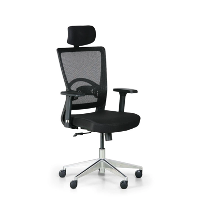 2.Stolička kancelárska v celočalúnenom textilnom prevedení s opierkou hlavy 25celková nastaviteľná výška stoličky po koniec opierky hlavy minimálne: 124 až 146 cm;
celková šírka stoličky vrátane opierok rúk minimálne: 68 cm;
šírka sedadla približne v strede sedadla minimálne: 50 cm; 
 hĺbka sedadla(dĺžka) minimálne: 45 cm;
výška výškovo nastaviteľného sedadla minimálne: 43 - 61 cm;
priemer koliesok minimálne: 5 cm;- ergonomická kancelárska otočná stolička na kolieskach s hojdacou mechanikou
- masívna päťramenná oceľová podnož na kolieskach
- výškovo nastaviteľná stolička, pomocou piestu a mechaniky
- kolieska na tvrdé aj mäkké podlahy z tvrdeného plastu  
- výškovo nastaviteľné ergonomicky tvarované operadlo hlavy, celočalúnené
- hĺbkovo a výškovo nastaviteľnou bedrovou opierkou
 - textilné čalúnenie sedadla, operadla chrbta a operadla hlavy spĺňajúce minimálne odolnosť proti oderu metódou Martindale ISO 5470/2 ≥ 75 000, uložené na nehorľavej kompaktnej doske 
-  vysokohustotná PUR pena - hustota (kg/m3): 40 kg/m3, tvrdosť (kPa): 4 kPa, hrúbka výplne pri sedadle minimálne 5 cm (výplň sedadla) - vysokohustotná PUR pena - hustota (kg/m3): 40 kg/m3, tvrdosť (kPa): 4 kPa, hrúbka výplne pri operadle minimálne 3,5 cm (výplň operadla chrbta)- PUR pena hrúbky min. 1,5 cm (výplň operadla hlavy)
- výškovo a hĺbkovo nastaviteľné podrúčky z mäkčeného ľahko umývateľného plastu, povrch na opieranie rúk pogumovaný s mäkkou dotykovou plochou 
- nastaviteľná hĺbka sedu
- nosnosť  do 150 kg
- farba: čierna
- nevŕzgajúca nôžka pri pohyboch človeka sediaceho na stoličke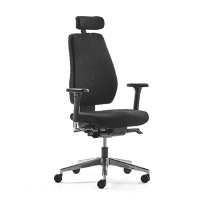 3.Stolička rokovacia  na 4 osobitných nohách s kolieskami s čalúneným textilným sedadlom, sieťková chrbtová opierka40celková výška stoličky minimálne: 90 cm
celková šírka stoličky vrátane opierok rúk minimálne: 57 cm
šírka sedadla približne v strede sedadla minimálne: 47,5 cm 
hĺbka sedadla minimálne: 40 cm
výška sedenia minimálne: 44 cm- stolička musí zabezpečiť pohodlné sedenie, 
- s podrúčkami, pevné a nenastaviteľné z plastu
- čalúnenie sedadla z textílie uložené na nehorľavej kompaktnej doske, spĺňajúce minimálne odolnosť proti oderu metódou Martindale ISO 5470/2 ≥ 75 000
-  výplň sedadla z podkladovej PUR peny - hustota (kg/m3): 35 kg/m3, tvrdosť (kPa): 4 kPa, hrúbka výplne pri sedadle minimálne: 3,5 cm
- vyklápateľné sedadlo, kvôli lepšej vodorovnej skladovateľnosti, operadlo jemne zaoblené 
- operadlo chrbta z priedušnej nylónovej sieťoviny
- kostra s chromovanej ocele  
- nosnosť  minimálne 120 kg 
- farba: čierna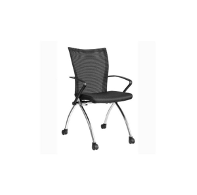 4.Stolička kancelárska s opierkou hlavy do nepretržitých prevádzok2celková nastaviteľná výška stoličky po koniec opierky hlavy minimálne: 129 až 140 cm;
celková šírka stoličky vrátane opierok rúk minimálne: 60 cm;
šírka sedadla približne v strede sedadla minimálne: 51 cm; 
hĺbka sedadla(dĺžka) minimálne: 53 cm;
výška výškovo nastaviteľného sedadla minimálne: 45 - 57 cm;
priemer koliesok minimálne: 6 cm;- opierka chrbta spojená s opierkou hlavy
- robustné záťažové kreslo je vhodné aj na 24 hodinovú záťaž
- ergonomicky tvarované extra vysoké operadlo
- celočalúnené z vysoko odolných materiálov
- výškovo nastaviteľná stolička
- ergonomické sedenie
- hojdacia mechanika
- sklopné čalúnené podrúčky
- záťažový päťramenný kovový kríž
- nastavenie sklonu operadla pákou
- bedrová vzduchová opierka
- nosnosť minimálne 200 kg
- výplň stoličky (sedadlo aj operadlo) z PUR peny o kvalite minimálne: hustota (kg/m3): 50 kg/m3, tvrdosť (kPa): 5 kPa, hrúbka výplne pri sedadle minimálne 14 cm, hrúbka výplne pri operadle chrbta a hlavy minimálne 7 cm- čalúnenie stoličky - z textílie uložené na nehorľavej kompaktnej doske, spĺňajúce minimálne odolnosť proti oderu metódou Martindale ISO 5470/2 ≥ 75 000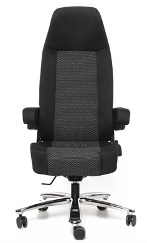 5.Celočalúnené kreslo A6celková výška kresla minimálne: 80 cm;
celková šírka kresla vrátane opierok rúk maximálne: 70 cm;
v prípade výberu dodania položky s nožičkami výška nožičiek: 4 cm;- tvar lastúry 
- na chrómových nožičkách alebo bez nožičiek
- poťah kvalitná látka, celočalúnené
- farba: tmavosivá alebo tmavomodrá
- nosnosť minimálne 120 kg
- výplň sedadla kresla PUR pena o kvalite minimálne - hustota (kg/m3): 35 kg/m3, tvrdosť (kPa): 4 kPa, hrúbka (výška) výplň sedadla minimálne 7 cm
-  minimálne odolnosť látky proti oderu metódou Martindale ISO 5470/2 ≥ 75 000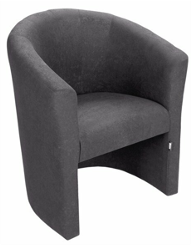 6.Celočalúnené kreslo B2celková výška kresla minimálne: 53 cm;
celková šírka kresla vrátane opierok rúk minimálne: 70 cm;
výška nožičiek minimálne: 25 cm;- na chrómových nožičkách ( pozlátené/mosadzné), zošikmené
- poťah kvalitná látka, celočalúnené
- farba: smaragd zelená
- nosnosť minimálne 120 kg
- výplň sedadla kresla PUR pena o kvalite minimálne - hustota (kg/m3): 35 kg/m3, tvrdosť (kPa): 4 kPa, hrúbka (výška) výplň sedadla minimálne: 9 cm
- zamatové čalúnenie - minimálne odolnosť látky proti oderu metódou Martindale ISO 5470/2 ≥ 75 000 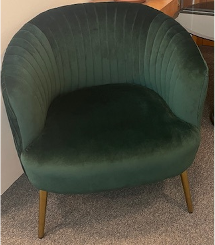 7.Kreslo manažérske kožené3celková nastaviteľná výška kresla minimálne: 119 až 125 cm;
celková šírka kresla vrátane opierok rúk minimálne: 80 cm;
šírka sedadla približne v strede sedadla minimálne: 61 cm; 
 hĺbka sedadla(dĺžka) minimálne: 52 cm;
výška výškovo nastaviteľného sedadla minimálne: 53 - 60 cm;- ergonomické kancelárske otočné kreslo na kolieskach s hojdacou mechanikou
- masívna päťramenná oceľová podnož na kolieskach
- výškovo nastaviteľná pomocou piestu a mechaniky
- kolieska na mäkké podlahy z tvrdeného plastu  
- operadlo hlavy spojené s operadlom chrbta
- materiál čalúnenia: koža
- oderuvzdorné čalúnenie   
- výplň kresla (sedadlo aj operadlo) z PUR peny o kvalite minimálne: hustota (kg/m3): 40 kg/m3, tvrdosť (kPa): 4 kPa, hrúbka výplne pri sedadle minimálne 7 cm, hrúbka výplne pri operadle chrbta a hlavy minimálne 5 cm
- pevne pripojené podrúčky (s povrchovou úpravou chromovaním) ku kreslu bez drevených prvkov z vrchnej časti potiahnuté kožou s mäkkou výplňou
- nosnosť  150 kg
- farba: čierna
- nevŕzgajúca nôžka pri pohyboch človeka sediaceho na stoličke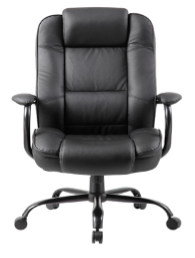 8.Kancelárske kreslo hnedé1celková nastaviteľná výška kresla po koniec opierky hlavy minimálne: 106 až 114 cm;
celková šírka kresla vrátane opierok rúk minimálne: 66 cm;
šírka sedadla približne v strede sedadla minimálne: 50 cm; 
hĺbka sedadla(dĺžka) minimálne: 70 cm;
výška výškovo nastaviteľného sedadla minimálne: 43 - 51 cm;
- ergonomická kancelárska otočná stolička na kolieskach s hojdacou mechanikou
- masívna päťramenná plastová podnož na kolieskach
- výškovo nastaviteľná stolička, pomocou piestu a mechaniky
- kolieska na tvrdé aj mäkké podlahy z tvrdeného plastu  
- operadlo chrbta spojené s operadlom hlavy
- silné polstrovanie oporných prvkov  
- výplň kresla (sedadlo aj operadlo) z PUR peny o kvalite minimálne: hustota (kg/m3): 40 kg/m3, tvrdosť (kPa): 4 kPa, hrúbka výplne pri sedadle minimálne 5 cm, hrúbka výplne pri operadle chrbta a hlavy minimálne 4 cm 
- plastové podrúčky na pevno pripojené ku konštrukcii kresla, na hornej strane eko koža s mäkkou výplňou
- nosnosť minimálne 130 kg
- farba: hnedá
- typ čalúnenia: eko koža
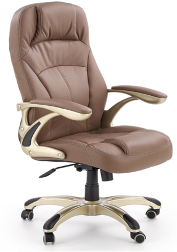 